十二工段以南500米的监测断面水质提升和十八工段闸口监测断面水质提升项目（电子招投标）采 购 文 件项目编号：QTCG-GK-2023-114目  录第一部分      招标公告第二部分      投标人须知第三部分      采购需求第四部分      评标办法第五部分      拟签订的合同文本第六部分      应提交的有关格式范例第一部分  采购公告项目概况                                                    十二工段以南500米的监测断面水质提升和十八工段闸口监测断面水质提升项目招标项目的潜在投标人应在政采云平台（https://www.zcygov.cn/）获取（下载）招标文件，并于 2023年5月26 日 09:30（北京时间）前递交（上传）投标文件。      一、项目基本情况项目编号：QTCG-GK-2023-114项目名称：十二工段以南500米的监测断面水质提升和十八工段闸口监测断面水质提升项目预算金额（元）：6690000最高限价（元）：6690000采购需求：标项名称：十二工段以南500米的监测断面水质提升和十八工段闸口监测断面水质提升项目数量：1预算金额（元）: 6690000简要规格描述或项目基本概况介绍、用途：十二工段以南500米的监测断面水质提升和十八工段闸口监测断面水质提升内河道进行生态治理。具体以招标文件第三部分采购需求为准。备注：合同履约期限：标项 1，整体服务期2年。具体时间根据采购人要求安排。本项目（是）接受联合体投标。二、申请人的资格要求1. 满足《中华人民共和国政府采购法》第二十二条规定；未被“信用中国”（www.creditchina.gov.cn)、中国政府采购网（www.ccgp.gov.cn）列入失信被执行人、重大税收违法案件当事人名单、政府采购严重违法失信行为记录名单；    2.落实政府采购政策需满足的资格要求：☐无；专门面向中小企业☐货物全部由符合政策要求的中小企业制造，提供中小企业声明函；☐货物全部由符合政策要求的小微企业制造，提供中小企业声明函；服务全部由符合政策要求的中小企业承接，提供中小企业声明函；☐服务全部由符合政策要求的小微企业承接，提供中小企业声明函；☐要求以联合体形式参加，提供联合协议和中小企业声明函，联合协议中中小企业合同金额应当达到  %，小微企业合同金额应当达到 %;如果供应商本身提供所有标的均由中小企业制造、承建或承接，视同符合了资格条件，无需再与其他中小企业组成联合体参加政府采购活动，无需提供联合协议；☐要求合同分包，提供分包意向协议和中小企业声明函，分包意向协议中中小企业合同金额应当达到达到  % ，小微企业合同金额应当达到 % ;如果供应商本身提供所有标的均由中小企业制造、承建或承接，视同符合了资格条件，无需再向中小企业分包，无需提供分包意向协议；3.本项目的特定资格要求：无；4.单位负责人为同一人或者存在直接控股、管理关系的不同供应商，不得参加同一合同项下的政府采购活动；为采购项目提供整体设计、规范编制或者项目管理、监理、检测等服务后不得再参加该采购项目的其他采购活动。三、获取招标文件时间：/至2023年5 月26 日，每天上午00:00至12:00 ，下午12:00至23:59（北京时间，线上获取法定节假日均可，线下获取文件法定节假日除外）地点（网址）：政采云平台（https://www.zcygov.cn/） 方式：供应商登录政采云平台https://www.zcygov.cn/在线申请获取采购文件（进入“项目采购”应用，在获取采购文件菜单中选择项目，申请获取采购文件）。 售价（元）：0 	四、提交投标文件截止时间、开标时间和地点提交投标文件截止时间： 2023年5月26日09:30（北京时间）投标地点（网址）：政采云平台（https://www.zcygov.cn/） 开标时间：2023年5月26日09:30开标地点（网址）：政采云平台（https://www.zcygov.cn/）（线下）：杭州市钱塘区金沙大道600号东楼6楼5号开标室五、采购意向公开链接https://zfcg.czt.zj.gov.cn/innerUsed_noticeDetails/index.html?noticeId=9256721&utm=web-government-front.49399a16.0.0.1c4e0f70d9b111eda9a1ab91f09d5af5六、公告期限 自本公告发布之日起5个工作日。七、其他补充事宜 1.《浙江省财政厅关于进一步发挥政府采购政策功能全力推动经济稳进提质的通知》（浙财采监（2022）3号）、《浙江省财政厅关于进一步促进政府采购公平竞争打造最优营商环境的通知》（浙财采监（2021）22号）、《浙江省财政厅关于进一步加大政府采购 支持中小企业力度 助力扎实稳住经济 的通知》（浙财采监〔2022〕8号）已分别于2022年1月29日、2022年2月1日和2022年7月1日开始实施，此前有关规定与上述文件内容不一致的，按上述文件要求执行。2.根据《浙江省财政厅关于进一步促进政府采购公平竞争打造最优营商环境的通知》（浙财采监（2021）22号）文件关于“健全行政裁决机制”要求，鼓励供应商在线提起询问，路径为：政采云-项目采购-询问质疑投诉-询问列表:鼓励供应商在线提起质疑，路径为：政采云-项目采购-询问质疑投诉-质疑列表。质疑供应商对在线质疑答复不满意的，可在线提起投诉，路径为：浙江政府服务网-政府采购投诉处理-在线办理。3.供应商认为采购文件使自己的权益受到损害的，可以自获取采购文件之日或者采购公告期限届满之日（公告期限届满后获取采购文件的，以公告期限届满之日为准）起7个工作日内，对采购文件需求的以书面形式向采购人提出质疑，对其他内容的以书面形式向采购人和采购代理机构提出质疑。质疑供应商对采购人、采购代理机构的答复不满意或者采购人、采购代理机构未在规定的时间内作出答复的，可以在答复期满后十五个工作日内向同级政府采购监督管理部门投诉。质疑函范本、投诉书范本请到浙江政府采购网下载专区下载。4.其他事项：（1）需要落实的政府采购政策：包括节约资源、保护环境、支持创新、促进中小企业发展等。详见招标文件的第二部分总则。（2）电子招投标的说明：①电子招投标：本项目以数据电文形式，依托“政府采购云平台（www.zcygov.cn）”进行招投标活动，不接受纸质投标文件；②投标准备：注册账号--点击“商家入驻”，进行政府采购供应商资料填写；申领CA数字证书---申领流程详见“浙江政府采购网-下载专区-电子交易客户端-CA驱动和申领流程”；安装“政采云电子交易客户端”----前往“浙江政府采购网-下载专区-电子交易客户端”进行下载并安装；③招标文件的获取：使用账号登录或者使用CA登录政采云平台；进入“项目采购”应用，在获取采购文件菜单中选择项目，获取招标文件；④投标文件的制作：在“政采云电子交易客户端”中完成“填写基本信息”、“导入投标文件”、“标书关联”、“标书检查”、“电子签名”、“生成电子标书”等操作；⑤采购人、采购机构将依托政采云平台完成本项目的电子交易活动，平台不接受未按上述方式获取招标文件的供应商进行投标活动； ⑥对未按上述方式获取招标文件的供应商对该文件提出的质疑，采购人或采购代理机构将不予处理；⑦不提供招标文件纸质版；⑧投标文件的传输递交：投标人在投标截止时间前将加密的投标文件上传至政府采购云平台，还可以在投标截止时间前直接提交或者以邮政快递方式递交备份投标文件1份。备份投标文件的制作、存储、密封详见招标文件第二部分第15点—“备份投标文件”；⑨投标文件的解密：投标人按照平台提示和招标文件的规定在半小时内完成在线解密。通过“政府采购云平台”上传递交的投标文件无法按时解密，投标供应商递交了备份投标文件的，以备份投标文件为依据，否则视为投标文件撤回。通过“政府采购云平台”上传递交的投标文件已按时解密的，备份投标文件自动失效。投标人仅提交备份投标文件，没有在电子交易平台传输递交投标文件的，投标无效；⑩具体操作指南：详见政采云平台“服务中心-帮助文档-项目采购-操作流程-电子招投标-政府采购项目电子交易管理操作指南-供应商”。（3）钱塘区政府采购支持中小企业信用融资：为支持和促进中小企业发展，进一步发挥政府采购政策功能，根据《杭州市政府采购支持中小企业信用融资管理办法》、《关于钱塘区政府采购支持中小企业信用融资有关事项的通知》，现将相关事项通知如下：A.适用对象：在浙江“政采云”平台注册入库，并取得钱塘区政府采购合同的中小企业供应商。B.相关信息获取方式：具体合作银行及联系方式详见采购文件。登陆杭州钱塘区管理委员会官网（http://qt.hangzhou.gov.cn） “公告公示”专栏，可查看信用融资政策文件及各相关银行服务方案。C.申请方式和步骤：①供应商若有融资意向，需先与钱塘区财政局合作的银行对接，办理相关融资前期手续；②中标后，供应商应与采购单位或者采购代理机构及时联系，告知融资需求；③相关合作银行联系并审核供应商及相关中标信息，办理相关融资事宜；④采购单位或者采购代理机构在政府采购信息系统录入中标合同信息时，须标注合同为信用融资合同，并选择相应的信用融资合作银行，录入账号信息；⑤采购人应及时将信用融资合同提交财政局备案。（4）单位负责人为同一人或者存在直接控股、管理关系的不同供应商，不得参加同一合同项下的政府采购活动；为采购项目提供整体设计、规范编制或者项目管理、监理、检测等服务后不得再参加该采购项目的其他采购活动。（5）本项目采购文件公告期限为本公告发布之日起5个工作日。八、对本次采购提出询问、质疑、投诉，请按以下方式联系　　　　　　　　　　　　1、采购人信息    名称：杭州市钱塘区农业农村局　　　　　　　　　    地址：钱塘区河庄街道迎康路28号北五楼    传真：  /     项目联系人（询问）： 曹工  　　　　　　　    项目联系方式（询问）： 0571-82988281     质疑联系人：  卜工    质疑联系方式： 0571-82988286　2.采购代理机构信息  名称：浙江元正工程管理有限公司 　　　　　　　　　　　   地    址：杭州市江干区创智绿谷发展中心1幢503室    传    真：/    项目联系人（询问）：陈工    项目联系方式（询问）：13675825548    质疑联系人：蔡工质疑联系方式：189664852913.同级政府采购监督管理部门      名称：杭州市钱塘区财政局地址：杭州市钱塘区青六北路499号钱塘中心5号楼             传真：0571-89535550      联系人 ：任女士      监督投诉电话：0571-89535530  若对项目采购电子交易系统操作有疑问，可登录政采云（https://www.zcygov.cn/），点击右侧咨询小采，获取采小蜜智能服务管家帮助，或拨打政采云服务热线400-881-7190获取热线服务帮助。CA问题联系电话（人工）：汇信CA 400-888-4636；天谷CA 400-087-8198。前 附 表第二部分  投标须知一、总则适用范围本招标文件适用于该项目的招标、投标、开标、资格审查及信用信息查询、评标、定标、合同、验收等行为（法律、法规另有规定的，从其规定）。定义“采购人”系指招标公告中载明的本项目的采购人。“采购代理机构”系指招标公告中载明的本项目的采购代理机构。“投标人”系指是指响应招标、参加投标竞争的法人、其他组织或者自然人。“负责人”系指法人企业的法定负责人，或其他组织为法律、行政法规规定代表单位行使职权的主要负责人，或自然人本人。“电子签名”系指数据电文中以电子形式所含、所附用于识别签名人身份并表明签名人认可其中内容的数据；“公章”系指单位法定名称章。因特殊原因需要使用冠以法定名称的业务专用章的，投标时须提供《业务专用章使用说明函》（附件4）。“电子交易平台”是指本项目政府采购活动所依托的政府采购云平台（https://www.zcygov.cn/）。“▲” 系指实质性要求条款，“★”系关键技术指标，“” 系指适用本项目的要求，“☐” 系指不适用本项目的要求。采购项目需要落实的政府采购政策本项目原则上采购本国生产的货物、工程和服务，不允许采购进口产品。除非采购人采购进口产品，已经在采购活动开始前向财政部门提出申请并获得财政部门审核同意，且在采购需求中明确规定可以采购进口产品（但如果因信息不对称等原因，仍有满足需求的国内产品要求参与采购竞争的，采购人、采购代理机构不会对其加以限制，仍将按照公平竞争原则实施采购）；优先采购向我国企业转让技术、与我国企业签订消化吸收再创新方案的供应商的进口产品。支持绿色发展采购人拟采购的产品属于品目清单范围的，采购人及其委托的采购代理机构将依据国家确定的认证机构出具的、处于有效期之内的节能产品、环境标志产品认证证书，对获得证书的产品实施政府优先采购或强制采购。投标人须按招标文件要求提供相关产品认证证书。▲采购人拟采购的产品属于政府强制采购的节能产品品目清单范围的，投标人未按招标文件要求提供国家确定的认证机构出具的、处于有效期之内的节能产品认证证书的，投标无效。纳入政府采购管理的修缮、装修类项目采购建材的，鼓励采购单位将绿色建材性能、指标等作为实质性条件纳入采购文件和合同，具体性能指标要求参考相关绿色建材政府采购需求标准。为助力打好污染防治攻坚战，推广使用绿色包装，政府采购货物、工程和服务项目中涉及商品包装和快递包装的，供应商提供产品及相关快递服务的具体包装要求要参考《商品包装政府采购需求标准（试行）》、《快递包装政府采购需求标准（试行）》。优先采购绿色包装产品、绿色物流配送服务以及循环利用产品。支持中小企业发展中小企业，是指在中华人民共和国境内依法设立，依据国务院批准的中小企业划分标准确定的中型企业、小型企业和微型企业，但与大企业的负责人为同一人，或者与大企业存在直接控股、管理关系的除外。符合中小企业划分标准的个体工商户，在政府采购活动中视同中小企业。在政府采购活动中，投标人提供的服务符合下列情形的，享受中小企业扶持政策：在服务采购项目中，服务由中小企业承接，即提供服务的人员为中小企业依照《中华人民共和国劳动合同法》订立劳动合同的从业人员。以联合体形式参加政府采购活动，联合体各方均为中小企业的，联合体视同中小企业。其中，联合体各方均为小微企业的，联合体视同小微企业。对于未预留份额专门面向中小企业的政府采购服务项目，以及预留份额政府采购服务项目中的非预留部分标项，对小型和微型企业的投标报价给予10%-20%的扣除，用扣除后的价格参与评审。接受大中型企业与小微企业组成联合体或者允许大中型企业向一家或者多家小微企业分包的政府服务项目，对于联合协议或者分包意向协议约定小微企业的合同份额占到合同总金额30%以上的，对联合体或者大中型企业的报价给予4%-6%的扣除，用扣除后的价格参加评审。组成联合体或者接受分包的小微企业与联合体内其他企业、分包企业之间存在直接控股、管理关系的，不享受价格扣除优惠政策。符合《关于促进残疾人就业政府采购政策的通知》（财库〔2017〕141号）规定的条件并提供《残疾人福利性单位声明函》（附件1）的残疾人福利性单位视同小型、微型企业；符合《关于政府采购支持监狱企业发展有关问题的通知》（财库[2014]68号）规定的监狱企业并提供由省级以上监狱管理局、戒毒管理局（含新疆生产建设兵团）出具的属于监狱企业证明文件的，视同为小型、微型企业。可享受中小企业扶持政策的投标人应按照招标文件格式要求提供《中小企业声明函》，投标人提供的《中小企业声明函》与实际情况不符的，不享受中小企业扶持政策。声明内容不实的，属于提供虚假材料谋取中标、成交的，依法承担法律责任。中小企业享受扶持政策获得政府采购合同的，小微企业不得将合同分包给大中型企业，中型企业不得将合同分包给大型企业。支持创新发展采购人优先采购被认定为首台套产品和“制造精品”的自主创新产品。首台套产品被纳入《首台套产品推广应用指导目录》之日起3年内，以及产品核心技术高于国内领先水平，并具有明晰自主知识产权的“制造精品”产品，自认定之日起2年内视同已具备相应销售业绩，参加政府采购活动时业绩分值为满分。平等对待内外资企业和符合条件的破产重整企业平等对待内外资企业和符合条件的破产重整企业，切实保障企业公平竞争，平等维护企业的合法利益。中小企业信用融资：为支持和促进中小企业发展，进一步发挥政府采购政策功能，根据《杭州市政府采购支持中小企业信用融资管理办法》和《关于钱塘区政府采购支持中小企业信用融资有关事项的通知》，供应商若有融资意向，详见本采购文件尾页《关于钱塘区政府采购支持中小企业信用融资相关事项通知》，或登录杭州钱塘区管理委员会官网查看信用融资相关政策及各相关银行服务方案、联系方式。询问、质疑、投诉在线询问、质疑、投诉。根据《浙江省财政厅关于进一步促进政府采购公平竞争打造最优营商环境的通知》（浙财采监（2021）22号）文件关于“健全行政裁决机制”要求，鼓励供应商在线提起询问，路径为：政采云-项目采购-询问质疑投诉-询问列表；鼓励供应商在线提起质疑，路径为：政采云-项目采购-询问质疑投诉-质疑列表。质疑供应商对在线质疑答复不满意的，可在线提起投诉，路径为：浙江政府服务网-政府采购投诉处理-在线办理供应商询问供应商对政府采购活动事项有疑问的，可以提出询问，采购人或者采购代理机构应当在3个工作日内对供应商依法提出的询问作出答复，但答复的内容不得涉及商业秘密。供应商提出的询问超出采购人对采购代理机构委托授权范围的，采购代理机构应当告知供应商向采购人提出。供应商质疑提出质疑的供应商应当是参与所质疑项目采购活动的供应商。潜在供应商已依法获取其可质疑的招标文件的，可以对该文件提出质疑。供应商认为招标文件、采购过程和中标结果使自己的权益受到损害的，可以在知道或者应知其权益受到损害之日起七个工作日内，以书面形式向采购人或者采购代理机构提出质疑，否则，采购人或者采购代理机构不予受理：对招标文件提出质疑的，质疑期限为供应商获得招标文件之日或者招标文件公告期限届满之日起计算。对采购过程提出质疑的，质疑期限为各采购程序环节结束之日起计算。对采购结果提出质疑的，质疑期限自采购结果公告期限届满之日起计算。供应商提出质疑应当提交质疑函和必要的证明材料。质疑函应当包括下列内容：供应商的姓名或者名称、地址、邮编、联系人及联系电话；质疑项目的名称、编号；具体、明确的质疑事项和与质疑事项相关的请求；事实依据；必要的法律依据；提出质疑的日期。供应商提交的质疑函需一式三份。供应商为自然人的，应当由本人签字；供应商为法人或者其他组织的，应当由法定代表人、主要负责人，或者其授权代表签字或者盖章，并加盖公章。质疑函范本及制作说明详见附件2。对同一采购程序环节的质疑，供应商须在法定质疑期内一次性提出。采购人或者采购代理机构应当在收到供应商的书面质疑后七个工作日内作出答复，并以书面形式通知质疑供应商和其他与质疑处理结果有利害关系的政府采购当事人，但答复的内容不得涉及商业秘密。根据《杭州市财政局关于进一步加强政府采购信息公开优化营商环境的通知》（杭财采监〔2021〕17号）,采购人或者采购代理机构在质疑回复后5个工作日内，在浙江政府采购网的“其他公告”栏目公开质疑答复，答复内容应当完整。质疑函作为附件上传。询问或者质疑事项可能影响采购结果的，采购人应当暂停签订合同，已经签订合同的，应当中止履行合同。供应商投诉质疑供应商对采购人、采购代理机构的答复不满意或者采购人、采购代理机构未在规定的时间内作出答复的，可以在答复期满后十五个工作日内向同级政府采购监督管理部门提出投诉。供应商投诉的事项不得超出已质疑事项的范围，基于质疑答复内容提出的投诉事项除外。供应商投诉应当有明确的请求和必要的证明材料。以联合体形式参加政府采购活动的，其投诉应当由组成联合体的所有供应商共同提出。浙江省本级、杭州市本级、拱墅区、富阳区政府采购项目投诉材料可寄送浙江省政府采购行政裁决服务中心（杭州），地址：杭州市上城区四季青街道新业路市民之家G03办公室，收件人：朱女士，电话：15121014815。投诉书范本及制作说明详见附件3。二、招标文件的构成、澄清、修改招标文件的构成招标文件包括下列文件及附件：招标公告；投标人须知；采购需求；评标办法；拟签订的合同文本；应提交的有关格式范例。与本项目有关的澄清或者修改的内容为招标文件的组成部分。招标文件的澄清、修改已获取招标文件的潜在投标人，若有问题需要澄清，应于投标截止时间前，以书面形式向采购代理机构提出。采购代理机构对招标文件进行澄清或修改的，将同时通过电子交易平台通知已获取招标文件的潜在投标人。依法应当公告的，将按规定公告，同时视情况延长投标截止时间和开标时间。该澄清或者修改的内容为招标文件的组成部分。三、投标招标文件的获取详见招标公告中获取招标文件的时间期限、地点、方式及招标文件售价。开标前答疑会或现场考察采购人组织潜在投标人现场考察或者召开开标前答疑会的，潜在投标人按第二部分投标人须知前附表的规定参加现场考察或者开标前答疑会。投标保证金本项目不需缴纳投标保证金。投标文件的语言投标文件及投标人与采购有关的来往通知、函件和文件均应使用中文。投标文件的组成资格文件：符合参加政府采购活动应当具备的一般条件的承诺函；联合协议；（如果有）落实政府采购政策需满足的资格要求；（本项目专门面向中小微企业）本项目的特定资格要求。商务技术文件：投标函； 授权委托书或法定代表人（单位负责人、自然人本人）身份证明；分包意向协议（如果有）；符合性审查资料；评标标准相应的商务技术资料；投标标的清单；商务技术偏离表；政府采购供应商廉洁自律承诺书。报价文件： 开标一览表（报价表）；投标报价明细表。（自拟）投标文件含有采购人不能接受的附加条件的，投标无效；投标人提供虚假材料投标的，投标无效。投标文件的编制投标文件分为资格文件、商务技术文件、报价文件三部分。各投标人在编制投标文件时请按照招标文件第六部分规定的格式进行，混乱的编排导致投标文件被误读或评标委员会查找不到有效文件是投标人的风险。投标人进行电子投标应安装客户端软件—“政采云电子交易客户端”，并按照招标文件和电子交易平台的要求编制并加密投标文件。投标人未按规定加密的投标文件，电子交易平台将拒收并提示。使用“政采云电子交易客户端”需要提前申领CA数字证书，申领流程请自行前往“浙江政府采购网-下载专区-电子交易客户端-CA驱动和申领流程”进行查阅。投标文件的签署、盖章投标文件按照招标文件第六部分格式要求进行签署、盖章。▲投标人的投标文件未按照招标文件要求签署、盖章的，其投标无效。为确保网上操作合法、有效和安全，投标人应当在投标截止时间前完成在“政府采购云平台”的身份认证，确保在电子投标过程中能够对相关数据电文进行加密和使用电子签名。招标文件对投标文件签署、盖章的要求适用于电子签名。投标文件的提交、补充、修改、撤回供应商应当在投标截止时间前完成投标文件的传输递交，并可以补充、修改或者撤回投标文件。补充或者修改投标文件的，应当先行撤回原文件，补充、修改后重新传输递交。投标截止时间前未完成传输的，视为撤回投标文件。投标截止时间后递交的投标文件，电子交易平台将拒收。电子交易平台收到投标文件，将妥善保存并即时向供应商发出确认回执通知。在投标截止时间前，除供应商补充、修改或者撤回投标文件外，任何单位和个人不得解密或提取投标文件。采购人、采购代理机构可以视情况延长投标文件提交的截止时间。在上述情况下，采购代理机构与投标人以前在投标截止期方面的全部权利、责任和义务，将适用于延长至新的投标截止期。备份投标文件投标人在电子交易平台传输递交投标文件后，还可以在投标截止时间前直接提交或者以邮政快递方式递交备份投标文件1份，但采购人、采购代理机构不强制或变相强制投标人提交备份投标文件。备份投标文件须在“政采云投标客户端”制作生成，并储存在DVD光盘或U盘中。备份投标文件应当密封包装并在包装上加盖公章并注明投标项目名称，投标人名称(联合体投标的，包装物封面需注明联合体投标，并注明联合体成员各方的名称和联合协议中约定的牵头人的名称)。不符合上述制作、存储、密封规定的备份投标文件将被视为无效或者被拒绝接收。直接提交备份投标文件的，投标人应于投标截止时间前在招标公告中载明的开标地点将备份投标文件提交给采购代理机构，采购代理机构将拒绝接受逾期送达的备份投标文件。以邮政快递方式递交备份投标文件的，投标人应先将备份投标文件按要求密封和标记，再进行邮政快递包装后邮寄。备份投标文件须在投标截止时间之前送达招标文件第二部分投标人须知前附表规定的备份投标文件送达地点；送达时间以签收人签收时间为准。采购代理机构将拒绝接受逾期送达的备份投标文件。邮寄过程中，电子备份投标文件发生泄露、遗失、损坏或延期送达等情况的，由投标人自行负责。投标人仅提交备份投标文件，未在电子交易平台传输递交投标文件的，投标无效。投标文件的无效处理有招标文件第四部分第4.2项规定的情形之一的，投标无效：投标有效期投标有效期为从提交投标文件的截止之日起90天。▲投标人的投标文件中承诺的投标有效期少于招标文件中载明的投标有效期的，投标无效。投标文件合格投递后，自投标截止日期起，在投标有效期内有效。在原定投标有效期满之前，如果出现特殊情况，采购代理机构可以以书面形式通知投标人延长投标有效期。投标人同意延长的，不得要求或被允许修改其投标文件，投标人拒绝延长的，其投标无效。四、开标、资格审查与信用信息查询开标 采购代理机构按照招标文件规定的时间通过电子交易平台组织开标，所有投标人均应当准时在线参加。投标人不足3家的，不得开标。开标时，电子交易平台按开标时间自动提取所有投标文件。采购代理机构依托电子交易平台发起开始解密指令，投标人按照平台提示和招标文件的规定在半小时内完成在线解密。投标文件未按时解密，投标人提供了备份投标文件的，以备份投标文件作为依据，否则视为投标文件撤回。投标文件已按时解密的，备份投标文件自动失效。资格审查开标后，采购人或采购代理机构将依法对投标人的资格进行审查。采购人或采购代理机构依据法律法规和招标文件的规定，对投标人的基本资格条件、特定资格条件进行审查。投标人未按照招标文件要求提供与基本资格条件、特定资格条件相应的有效资格证明材料的，视为投标人不具备招标文件中规定的资格要求，其投标无效。对未通过资格审查的投标人，采购人或采购代理机构告知其未通过的原因。合格投标人不足3家的，不再评标。信用信息查询信用信息查询渠道及截止时间：采购代理机构将通过“信用中国”网站(www.creditchina.gov.cn)、中国政府采购网(www.ccgp.gov.cn)渠道查询投标人投标截止时间当天的信用记录。信用信息查询记录和证据留存的具体方式：现场查询的投标人的信用记录、查询结果经确认后将与采购文件一起存档。信用信息的使用规则：经查询列入失信被执行人名单、重大税收违法案件当事人名单、政府采购严重违法失信行为记录名单的投标人将被拒绝参与政府采购活动。联合体信用信息查询：两个以上的自然人、法人或者其他组织组成一个联合体，以一个供应商的身份共同参加政府采购活动的，应当对所有联合体成员进行信用记录查询，联合体成员存在不良信用记录的，视同联合体存在不良信用记录。五、评标评标评标委员会将根据招标文件和有关规定，履行评标工作职责，并按照评标方法及评分标准，全面衡量各投标人对招标文件的响应情况。对实质上响应招标文件的投标人，按照评审因素的量化指标排出推荐中标的投标人的先后顺序，并按顺序提出授标建议。详见招标文件第四部分评标办法。六、定 标确定中标供应商政府采购项目实行全流程电子化，评审报告送交、采购结果确定和结果公告均在线完成。为进一步提升采购结果确定效率，采购代理机构应当依法及时将评审报告在线送交采购人。采购单位应当自收到评审报告之日起2个工作日内在线确定中标或者成交供应商。中标、成交通知书和中标、成交结果公告应当在规定时间内同时发出。中标通知与中标结果公告自中标人确定之日起2个工作日内，采购代理机构通过电子交易平台向中标人发出中标通知书，同时编制发布采购结果公告。采购代理机构也可以以纸质形式进行中标通知。中标结果公告内容包括采购人及其委托的采购代理机构的名称、地址、联系方式，项目名称和项目编号，中标人名称、地址和中标金额，主要中标标的的名称、规格型号、数量、单价、服务要求，开标记录、未中标情况说明、中标公告期限以及评审专家名单、评分汇总及明细。公告期限为1个工作日。七、合同授予合同授予合同主要条款详见第五部分拟签订的合同文本。合同的签订采购人与中标人应当通过电子交易平台在中标通知书发出之日起三十日内，按照招标文件确定的事项签订政府采购合同，并在签订之日起2个工作日内将政府采购合同在浙江政府采购网上公告。鼓励有条件的采购人视情缩减采购合同签订时限，提高采购效率，杜绝“冷、硬、横、推”等不当行为。除不可抗力等特殊情况外，原则上应当在中标通知书发出之日起10个工作日内，与中标供应商按照采购文件确定的事项签订政府采购合同。中标人按规定的日期、时间、地点，由法定代表人或其授权代表与采购人代表签订合同。如中标人为联合体的，由联合体成员各方法定代表人或其授权代表与采购人代表签订合同。如签订合同并生效后，供应商无故拒绝或延期，除按照合同条款处理外，列入不良行为记录一次，并给予通报。中标供应商拒绝与采购人签订合同的，采购人可以按照评审报告推荐的中标或者成交候选人名单排序，确定下一候选人为中标供应商，也可以重新开展政府采购活动。采购合同由采购人与中标供应商根据招标文件、投标文件等内容通过政府采购电子交易平台在线签订，自动备案。履约保证金拟签订的合同文本要求中标供应商提交履约保证金的，供应商应当以支票、汇票、本票或者金融机构、担保机构出具的保函等非现金形式提交。履约保证金的数额不得超过政府采购合同金额的1.0%。鼓励和支持供应商以银行、保险公司出具的保函形式提供履约保证金。采购人不得拒收履约保函，项目验收结束后应及时退还，延迟退还的，应当按照合同约定和法律规定承担相应的赔偿责任。供应商可登录政采云平台-【金融服务】—【我的项目】—【已备案合同】以保函形式提供：供应商在合同列表选择需要投保的合同，点击【保函推荐】。在弹框里查看推荐的保函产品，供应商自行选择保函产品，点击【立即申请】。在弹框里填写保函申请信息。具体步骤：选择产品—填写供应商信息—选择中标项目—确认信息—等待保险/保函受理—确认保单—支付保费—成功出单。政采云金融专线400-903-9583。八、电子交易活动的中止电子交易活动的中止采购过程中出现以下情形，导致电子交易平台无法正常运行，或者无法保证电子交易的公平、公正和安全时，采购代理机构可中止电子交易活动：电子交易平台发生故障而无法登录访问的； 电子交易平台应用或数据库出现错误，不能进行正常操作的；电子交易平台发现严重安全漏洞，有潜在泄密危险的；病毒发作导致不能进行正常操作的； 其他无法保证电子交易的公平、公正和安全的情况。出现以上情形，不影响采购公平、公正性的，采购组织机构可以待上述情形消除后继续组织电子交易活动，也可以决定某些环节以纸质形式进行；影响或可能影响采购公平、公正性的，应当重新采购。九、验收验收采购人组织对供应商履约的验收。大型或者复杂的政府采购项目，应当邀请国家认可的质量检测机构参加验收工作。验收方成员应当在验收书上签字，并承担相应的法律责任。如果发现与合同中要求不符，供应商须承担由此发生的一切损失和费用，并接受相应的处理。采购人可以邀请参加本项目的其他投标人或者第三方机构参与验收。参与验收的投标人或者第三方机构的意见作为验收书的参考资料一并存档。严格按照采购合同开展履约验收。采购人成立验收小组，按照采购合同的约定对供应商履约情况进行验收。验收时，按照采购合同的约定对每一项技术、服务、安全标准的履约情况进行确认。验收结束后，应当出具验收书，列明各项标准的验收情况及项目总体评价，由验收双方共同签署。验收结果与采购合同约定的资金支付及履约保证金返还条件挂钩。履约验收的各项资料应当存档备查。验收合格的项目，采购人将根据采购合同的约定及时向供应商支付采购资金、退还履约保证金。验收不合格的项目，采购人将依法及时处理。采购合同的履行、违约责任和解决争议的方式等适用《中华人民共和国民法典》。供应商在履约过程中有政府采购法律法规规定的违法违规情形的，采购人应当及时报告本级财政部门。第三部分  采购需求一、项目概况1、项目名称：十二工段以南500米的监测断面水质提升和十八工段闸口监测断面水质提升项目2、项目地点：按采购人指定地点。3、实施期限：整体服务期为2年。具体时间根据采购人要求安排。二、十二工段以南500米的监测断面水质提升需求1、项目背景本项目位于钱塘区东部，靠近钱塘江，项目沿线存在工业和畜禽养殖企业、农村、农田、水产养殖区域等，目前沿线工业和畜禽养殖企业污水已经全部纳管，但仍有部分农村生活污水、农田种植污染水体及水产养殖污染水体排入沿线河道，水质逐年变差，部分段有异味，给周边百姓生活带来一定困扰，生活环境质量受到了严重的影响。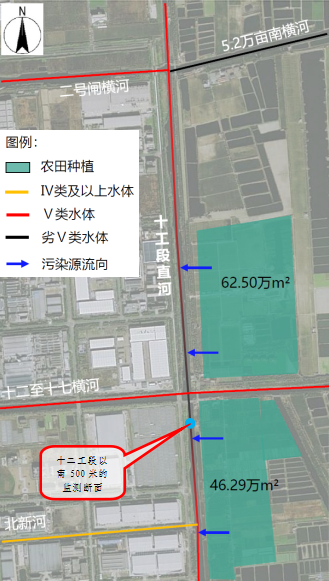 2、项目范围十二工段以南500米的监测断面水质提升主要对十二工段以南500米的监测断面1km范围内河道进行生态治理，主要采取充氧曝气、水生植物种植、建立柔性多孔生态基、除磷滤料及投加生态修复剂的治理措施3、现状污染物情况3.1农田种植污染十工段直河（5.2万亩南横河-北新河）段：本段西岸无农田种植污染源输入；东岸农田种植面积108.79万m2，污染物排放量为COD24.09t/a、氨氮4.82t/a、总磷0.08t/a。3.2、水产养殖污染西岸无水产养殖污染源输入；东岸水产养殖面积66.97万m2，污染物排放量为COD11.12t/a、氨氮0.23t/a、总磷0.03t/a。3.3、现状问题总结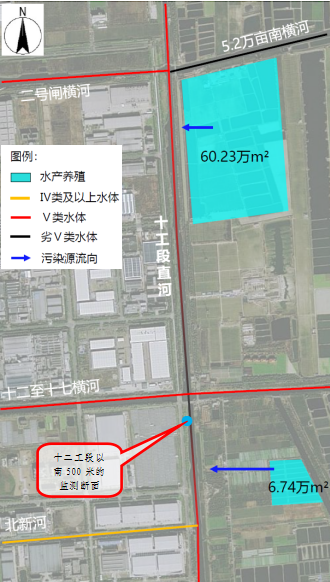 3.3.1、十二工段以南500米监测断面水体受总磷、氨氮的污染严重；3.3.2十二工段以南500米监测断面水体生态系统失衡，水体透明度低，水体自净能力较差，水质不达标；3.3.3十二工段以南500米监测断面水体溶解氧不足；3.3.4十二工段以南500米监测断面整体景观较差。3.4、历史水质分析从十二工段以南500米监测断面的历史监测数据可以看出，自2021年~2022年年均水质不能稳定达到V类水质标准，部分月份水质存在劣V类水质情况，超标因子主要为氨氮和总磷。根据2021年1月~2022年12月十二工段以南500米监测断面各月份水质监测数据统计，III类水质月份占12%；IV类水质月份占25%；V类水质月份占42%；劣V类水质月份占21%。4、水生态修复方案基本原理生态修复既是水环境治理的有效手段，又是水环境治理的最终目的。水生态恢复自净的关键问题：生态平衡，实现水域生态系统中生产者（水生植物）、消费者（鱼类等）、分解者（微生物）合理配置。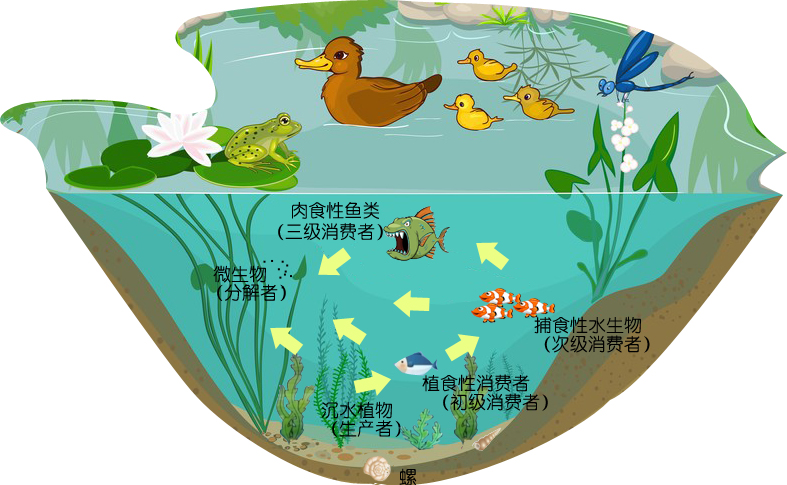 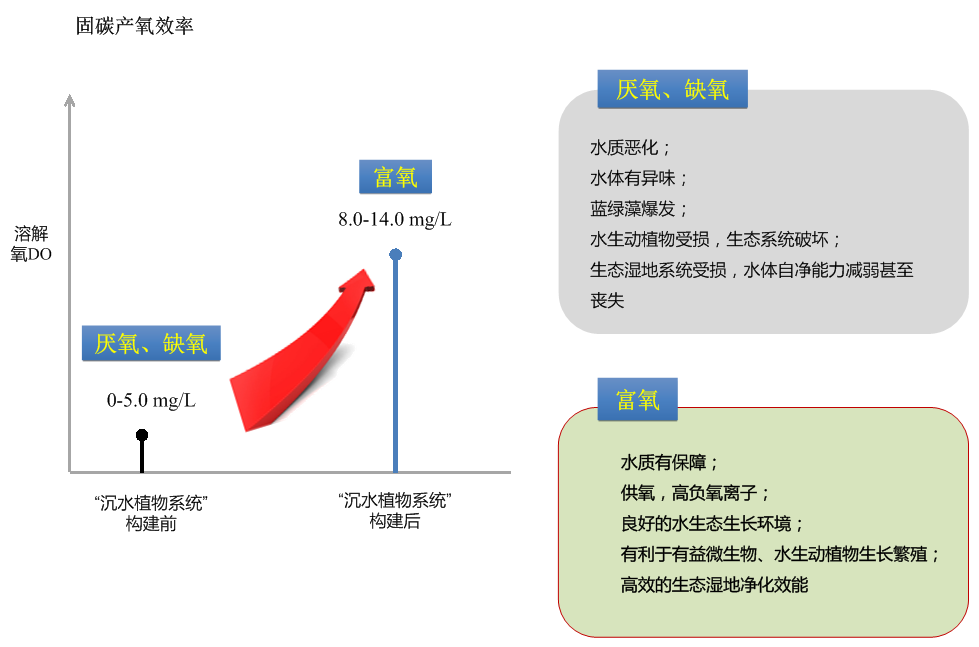 基于本项目存在的水质差、生态系统失衡等主要问题，本着以“维护良好水质、增加水体生态经济效益”为目标，以“生态、服务，净化，利用”为最终目标，采用生态修复为主，其他手段为辅，从前期工程、强化预处理、水生态系统构建和水动力改善等方面开展水环境治理。5、水生态修复方案技术目标5.1实施项目生态修复，改善周边水环境质量；5.2构建水生态系统，提高项目水体生态自净能力，提升水体感观。5.3水体主要营养盐指标CODMn、NH3-N、TP、DO值等满足《地表水环境质量标准》（GB3838-2002）IV类标准.5.4水色: 无黑臭、无蓝绿藻爆发，非雨季无“泥黄色混浊态”.5.5水味：无恶臭味、无腥臭味等，水体散发自然的河流气息5.6水草覆盖：生态系统构建后，沉水植物覆盖率高，水生植物保持四季常绿，显著提升水体景观；5.7、系统稳定性：水体实施生态修复和构建后，能形成长效自净功能，长久保持健康的生态系统和良好的水质。6、水质提升范围、措施6.1本次提升范围水域面积约45000㎡，水生植种植范围为4500㎡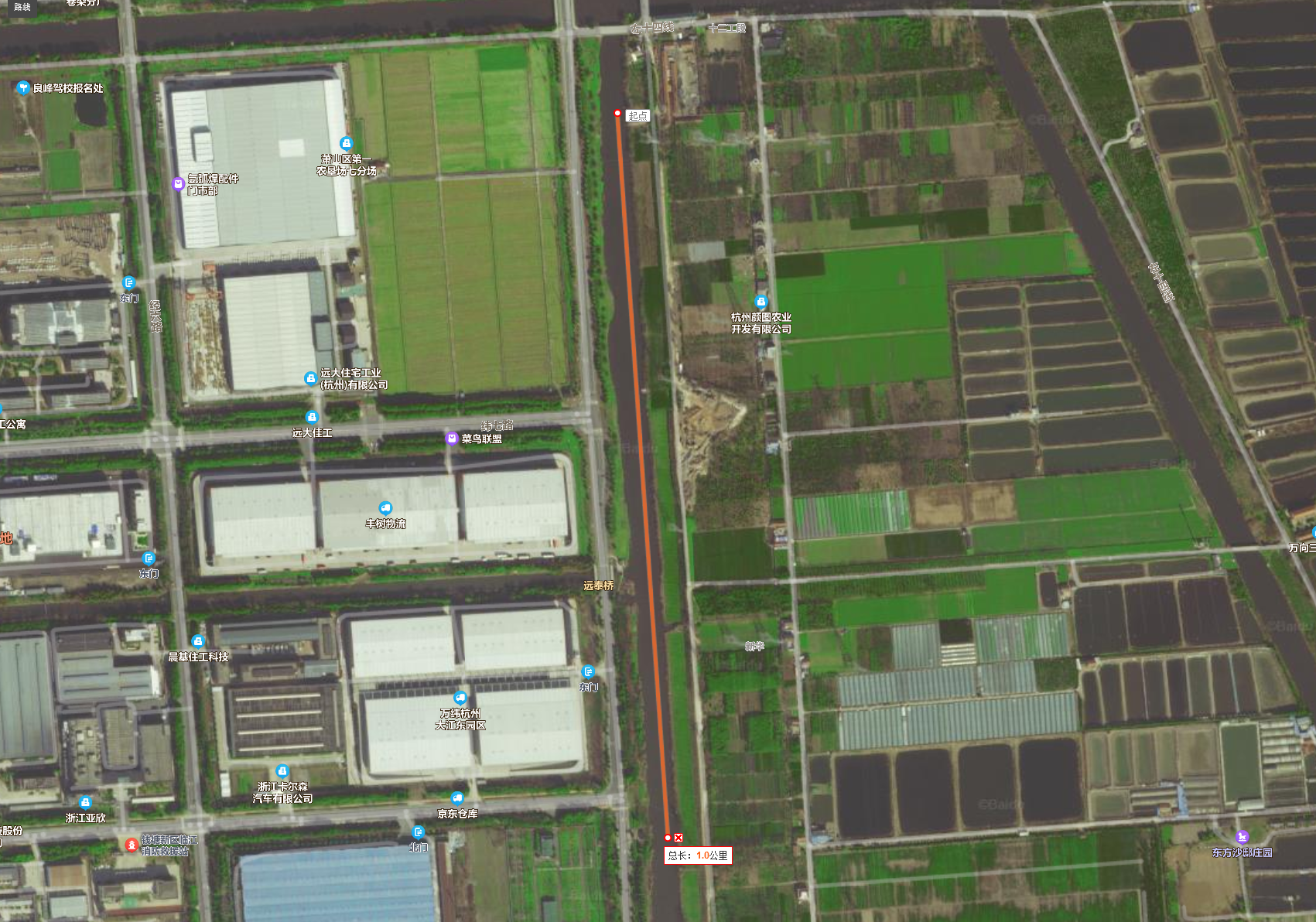 6.2种植沉水植物沉水植物能直接吸收水体中的TN、TP，减少风浪对水体和底泥的扰动，固定底泥、控制内源污染，大面积水生植物区域可抑制藻类的生长。配置水生植物时，按照以下原则进行植物选择：Ø 具有良好的生态适应力和生态构建功能；Ø 耐污能力和抗寒能力强；Ø 抗病虫害能力强；Ø 选用本地乡土物种；Ø 根系发达，对底质有固定作用6.3水质在线检测为及时了解河道水质情况，在河道重要断面设置水质在线监测设备：9项监测指标：PH值、溶解氧、氨氮、总氮、总磷、CODmn、电导率、水温、浊度。6.4曝气充氧措施6.4.1、充氧曝气设施以提水式曝气（喷泉式）为主；6.4.2、曝气设施的水柱喷射高度不宜超过1米；6.4.3、充氧曝气设施采用间隔布置，相邻设施间距可在300~500米；6.4.4、汛期来临前应提前进行加固或拆卸保护。6.5除磷滤料措施除磷滤料采用镀锌钢网筐均匀地放置在河道内，在河底打桩固定。除磷滤料均匀的放置在河底，有利于水体和滤料充分接触；且放置在河岸两侧的滤料距离河岸0.5米，并低于水面0.5米，滤料和河岸之间为河水，因此河水能够进入除磷滤料内部，和除磷滤料能够充分接触并释放出Ca2+和OH-，与磷充分结合生成磷酸盐。6.6行洪排涝措施根据现场踏勘实际情况，水位浮动较大，即浮岛浮床位置整体向河道中心建设7、日常运营管理良好的日常运营管养可维持综合治理效果的长效优质呈现；及时发现事故苗头，及时处理，防止不良态势蔓延，有效避免紧急状况的发生8、预计完成项目所需清单三、十八工段闸口监测断面水质提升需求1、项目背景位于钱塘区东部，靠近钱塘江，项目沿线存在工业和畜禽养殖企业、农村、农田、水产养殖区域等，目前沿线工业和畜禽养殖企业污水已经全部纳管，但仍有部分农村生活污水、农田种植污染水体及水产养殖污染水体排入沿线河道，水质逐年变差，部分段有异味，给周边百姓生活带来一定困扰，生活环境质量受到了严重的影响。2、项目范围主要对十八工段闸口监测断面1km范围内河道进行生态治理，主要采取充氧曝气、水生植物种植、建立柔性多孔生态基、除磷滤料及投加生态修复剂的治理措施3、现状污染物情况3.1农田种植污染（1）围垦段干流：北岸农田种植面积37.86万m2，污染物排放量为COD8.38t/a、氨氮1.68t/a、总磷0.03t/a；南岸农田种植面积100.37万m2，污染物排放量为COD22.22t/a、氨氮4.44t/a、总磷0.08t/a。（2）围垦段支流：农田种植污染的支流是5.2万亩西直河，农田种植面积33.90万m2，污染物排放量为COD7.51t/a、氨氮1.50t/a、总磷0.03t/a。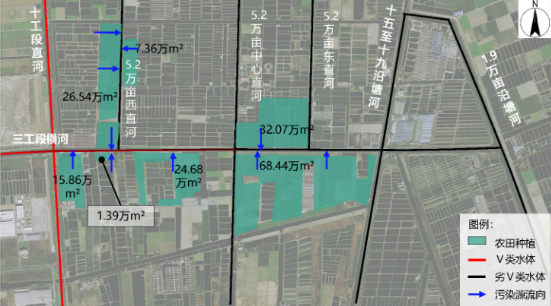 3.2、水产养殖污染（1）围垦段干流：北岸水产养殖面积107.12万m2，污染物排放量为COD17.79t/a、氨氮0.37t/a、总磷0.05t/a；南岸水产养殖面积150.89万m2，污染物排放量为COD25.05t/a、氨氮0.53t/a、总磷0.08t/a。（2）围垦段支流：5.2万亩西直河水产养殖面积85.16万m2，污染物排放量为COD14.14t/a、氨氮0.30t/a、总磷0.04t/a。5.2万亩中心直河水产养殖面积75.15万m2，污染物排放量为COD12.48t/a、氨氮0.26t/a、总磷0.04t/a。5.2万亩东直河水产养殖面积36.02万m2，污染物排放量为COD5.98t/a、氨氮0.13t/a、总磷0.02t/a。1.9万亩沿塘河水产养殖面积87.34万m2，污染物排放量为COD14.50t/a、氨氮0.0.30t/a、总磷0.04t/a。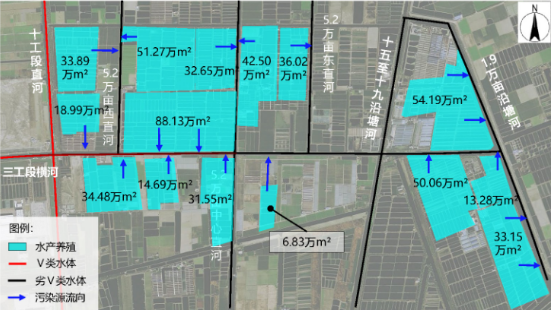 3.3、工业和畜禽养殖企业排水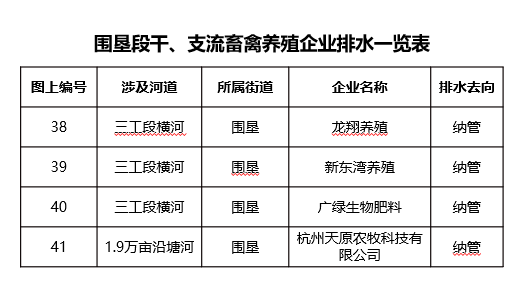 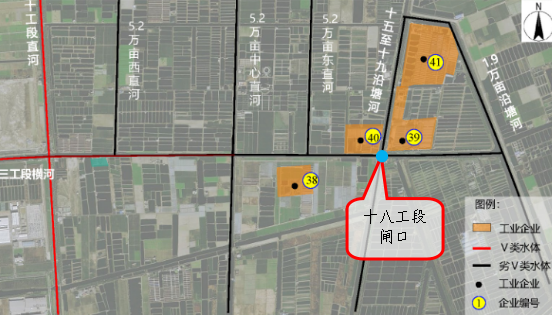 3.4、历史水质分析从十八工段闸口监测断面的历史监测数据可以看出，自2021年~2022年年均水质不能稳定达到V类水质标准，部分月份水质存在劣V类水质情况，超标因子主要为氨氮和总磷。根据2021年1月~2022年12月十八工段闸口闸口监测断面各月份水质监测数据统计，III类水质月份占8%；IV类水质月份占29%；V类水质月份占46%；劣V类水质月份占17%。3.5、现状问题总结3.5.1、十八工段闸口监测断面水体受总磷、氨氮的污染严重；3.5.2、十八工段闸口监测断面水体生态系统失衡，水体透明度低，水体自净能力较差，水质不达标；3.5.3、十八工段闸口监测断面水体溶解氧不足；3.5.4、十八工段闸口监测断面整体景观较差。4、水生态修复方案基本原理生态修复既是水环境治理的有效手段，又是水环境治理的最终目的。水生态恢复自净的关键问题：生态平衡，实现水域生态系统中生产者（水生植物）、消费者（鱼类等）、分解者（微生物）合理配置。基于本项目存在的水质差、生态系统失衡等主要问题，本着以“维护良好水质、增加水体生态经济效益”为目标，以“生态、服务，净化，利用”为最终目标，采用生态修复为主，其他手段为辅，从前期工程、强化预处理、水生态系统构建和水动力改善等方面开展水环境治理。5、水生态修复方案技术目标5.1实施项目生态修复，改善周边水环境质量；5.2构建水生态系统，提高项目水体生态自净能力，提升水体感观。5.3水体主要营养盐指标CODMn、NH3-N、TP、DO值等满足《地表水环境质量标准》（GB3838-2002）IV类标准.5.4水色: 无黑臭、无蓝绿藻爆发，非雨季无“泥黄色混浊态”.5.5水味：无恶臭味、无腥臭味等，水体散发自然的河流气息5.6水草覆盖：生态系统构建后，沉水植物覆盖率高，水生植物保持四季常绿，显著提升水体景观；5.7、系统稳定性：水体实施生态修复和构建后，能形成长效自净功能，长久保持健康的生态系统和良好的水质。6、水质提升范围、措施6.1本次提升范围水域面积约40000㎡，水生植种植范围为4000㎡。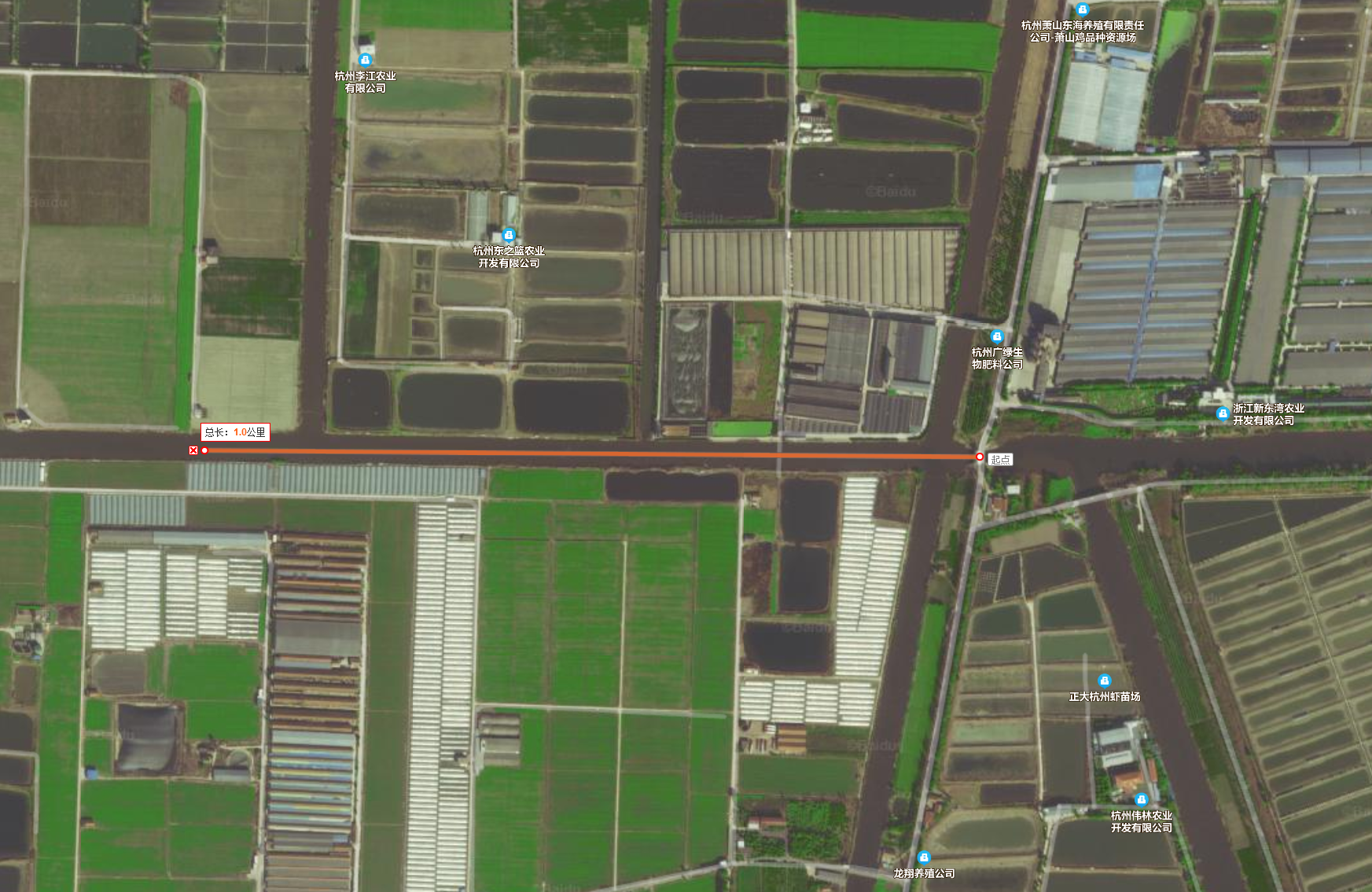 6.2种植沉水植物沉水植物能直接吸收水体中的TN、TP，减少风浪对水体和底泥的扰动，固定底泥、控制内源污染，大面积水生植物区域可抑制藻类的生长。配置水生植物时，按照以下原则进行植物选择：Ø 具有良好的生态适应力和生态构建功能；Ø 耐污能力和抗寒能力强；Ø 抗病虫害能力强；Ø 选用本地乡土物种；Ø 根系发达，对底质有固定作用6.3水质在线检测为及时了解河道水质情况，在河道重要断面设置水质在线监测设备：9项监测指标：PH值、溶解氧、氨氮、总氮、总磷、CODmn、电导率、水温、浊度。6.4曝气充氧措施6.4.1、充氧曝气设施以提水式曝气（喷泉式）为主；6.4.2、曝气设施的水柱喷射高度不宜超过1米；6.4.3、充氧曝气设施采用间隔布置，相邻设施间距可在300~500米；6.4.4、汛期来临前应提前进行加固或拆卸保护。6.5除磷滤料措施除磷滤料采用镀锌钢网筐均匀地放置在河道内，在河底打桩固定。除磷滤料均匀的放置在河底，有利于水体和滤料充分接触；且放置在河岸两侧的滤料距离河岸0.5米，并低于水面0.5米，滤料和河岸之间为河水，因此河水能够进入除磷滤料内部，和除磷滤料能够充分接触并释放出Ca2+和OH-，与磷充分结合生成磷酸盐。6.6行洪排涝措施根据现场踏勘实际情况，水位浮动较大，即浮岛浮床位置整体向河道中心建设7、日常运营管理良好的日常运营管养可维持综合治理效果的长效优质呈现；及时发现事故苗头，及时处理，防止不良态势蔓延，有效避免紧急状况的发生8、预计完成项目所需清单三、服务目标要求1、水质保障期的验收要求：根据杭州市河道水质“三色预警”要求，根据杭州市河道水质“三色预警”要求，每月河道水质指标不得达到红色预警、黄色预警和橙色预警；水质保障有效时间不少于24个月，具体内容详见第4条（杭州市“三色预警”指标要求）及地表水环境质量标准GB3838-2002。2、承担行洪排涝任务的河道在排涝行洪期间或其他不可抗力因素导致的水质超标(但三色预警指标不能高于橙色)，投标单位不承担相关责任。但因行洪排涝等因素造成投标方治理设施损坏，投标单位应负责修复。3、根据《浙江省水污染防治行动计划》和“五水共治”部署，河道水质月度指标达到V类水以上标准。4、杭州市“三色预警”指标要求：5、水质保障指标要求：水质保障目标6、水生植物养护的具体要求：6.1、水生植物养护工作:需要配备专职人员及船只，确保完成该区域内的养护工作。河面作业人员必须穿救生衣，发现不符要求的每次扣200元。6.2、原则上达到四季常绿、无杂草、无病虫危害、感观良好。养护区域内的水生植物应确保达到85%以上成活率，若因病虫或自然灾害造成枯死的必须及时进行补种和恢复，否则按每框扣400元。6.3、水生植物浮框内白色污染物及革命草等杂草要第一时间清除到位，水生植物及时修剪、枯死枝的清理垃圾等当日清运完毕，不得影响道路交通及环境卫生。如有抄告或举报的，每次扣800元。6.4.维护好浮岛，浮框等相关设施。若设施因故造成的损坏，必须无条件及时修复，否则每个扣除800元。6.5排放预处理口排放口日常要求无垃圾、无杂物、无淤积，绿化修剪到位，排放口框完好，保洁频次与生态养护频次相间。一旦发现排放口破损日不及时修复到位的每次单个扣除500元。6.6人工增氧设备增氧设备要做到日常的保养与维护。增氧设备要确保甲方要求的设备运行时间（7点半一11点半，13点半一17点半)，若发现在规定的运行时间内不运行或未开启的，若出现设备故障等需不及时上报并报备的，每次扣1000元。6.7抗灾应急做好安全隐患、抢险救灾、突发事件等情况相应的应急处理预案。出现突发性污染水体事件，如沿河污水管网故障溢流、蓝藻、底泥上浮、河面油污。需第一时间进行应急处置，处置不利或造成严重影响的，每次扣2万元。出现台风、防汛等:应及时对设施设备进行保护和加固措施，如无法做到有效保护的应及时组织人员对设施进行转移，直至台风过后，水位水流恢复正常后恢复至原位。6.8其他采购人将严格按上述要求，对中标人定期不定期的进行检查与考核。管理方式应文明、礼貌，对进入水生植物及相关设施损坏现象应及时予以制止，遇到严重的破坏绿化行为应及时上报甲方及执法部门。建立日常巡查制度,巡查人员对所养护的水生植物每天巡查不少于一次，每天上报自查情况、巡查纪录,发现问题时应及时整改。建立养护管理工作台账。    器具设备要求:养护机械、维护船、运输船、冲锋舟、托运车等工作所涉及到器具由中标人自行解决，水生植物堆放处由中标人自行解决，运输费等一切费用考虑在报价中(设备运行电费由中标人承担)。安全生产:施工期间，要规范操作；如发生安全事故，一切责任由中标单位负责，与招标单位无关。本项目为水质提升项目，实施过程中方案均需满足当地环保部门要求。包括实施过程中垃圾处理、污染底泥处置等。若发生环保问题，一切责任由中标单位负责，且发生一次扣款1万元。7、售后服务要求7.1质保期：2年。完成本项目所需设备的质量保修期自安装完成验收合格之日起开始计算。7.2质量保证期内提供免费上门维护、升级服务，供货单位在接到电话后，立即响应，2小时以内到现场处理，4小时内修复，现场不能修复的，必须采取无偿提供采购物品的备用件或整机等措施，保证采购人的正常使用。7.3供应商应提供技术支持方案，内容由供应商根据实际选择以下要点：服务机构（维保点）的地址、人员状况、维修能力、联系方式、营业执照、公司资质材料、相关案例等。7.4完整准确地表述原厂家的标准售后服务承诺（范围、标准及期限等）、供应商可能增加的服务承诺等。7.5 出现突发性污染水体事件，如沿河污水管网故障溢流、蓝藻、底泥上浮、河面油污需1小时内到现场处理。 三、商务要求（一）投标报价1、本项目采用总价包干方式。投标人应考虑企业自身实力、经验及项目实施过程中的各种因素，根据采购要求，详细说明所能提供的各项具体服务内容，自主确定每项单价报价，并按服务的内容分别独立报价并提供报价组成与成本分析。2、投标人的报价应包括为完成本项服务可能发生的全部费用及投标人的利润和应交纳的税金等（包括人员工资、各种社会保险、人员食宿与交通、办公费等）。投标人对合同内容的费用、质量、安全、文明服务等实行全面承包。3、中标单位服务人员基本工资最低不得低于杭州市最低工资标准[最低工资不包括下列四项收入（如有）：延长工作时间的工资；中班、夜班、高温、低温、有毒有害等特殊工作环境、条件下的津贴；贴补伙食、住房等支付给劳动者的非货币性收入；法律、法规和国家规定的劳动者福利待遇等]。4、根据浙江省与杭州市相关文件规定，并结合本项目具体情况缴纳基本社会保险企业承担部分（基本养老保险、基本医疗保险、失业保险、工伤保险、生育保险）。5、最终金额按实结算。6、用车费用应包含在总价中。（二）履约担保1、中标人在合同签订后5个工作日内交纳合同价的/%作为本合同的履约保证金。接受以银行、保险公司出具的保函形式提供履约保证。2、服务期结束，中标人履约保证金无息退回。（如有违约，则扣除相应款项后无息退回）（三）合同款支付1、合同生效以及具备实施条件后5个工作日，采购人向中标人支付合同总额的50%作为预付款。（在签订合同时，中标人明确表示无需预付款或者主动要求降低预付款比例的，可不适用该规定），项目前期工作完成开始运行12个月经采购人认可后支付合同金额的25%，项目完成经采购人验收合格后5个工作日内支付尾款。2、特别说明：如因财政支付原因付款时间延后的，按采购人要求执行。（四）考核及验收1、本项目组织履约验收，验收合格的情况作为项目支付的依据。验收依据：①采购文件确定的技术要求或者服务要求；②投标文件承诺、询标回复；③政府采购合同、甲方制定的考核标准。未进行相应约定的，应当符合国家强制性规定、政策要求、安全标准、行业或企业有关标准等。2、本项目的验收标准：①采购人的服务考核情况；②中标人服务过程记录、质量反馈；③服务台账，要求台账记录清晰完整、材料完备。四、投标相关说明（一）投标人要求1、为确保项目的顺利实施，投标人应有类似项目业绩经验。2、投标人应能提供快速的服务响应，具有较强的项目管理、技术服务和组织实施能力。3、投标人具有有效的质量管理体系、环境管理体系、中国职业健康安全管理体系认证证书、售后服务证书。（二）项目团队要求1、投标人为本项目配备团队，团队人员不少于5名。2、投标文件中应提供团队成员名单，每个参加项目人员提供履历介绍，主要内容包括学历、工作特长、经验与业绩、资质情况等，该人员参与的时间以及在项目中的责任。其中配备项目负责人1名，配备技术负责人1名，配备环保类专业至少1名，注册环保工程师至少1名，配备安全专业人员1名，配备水环境自动监控运行人员1名。名单中应提供人员姓名、身份证号码，并提供投标人为其缴纳的、社保机构出具至投标截止时间3个月任意时间的社保证明（退休返聘人员无需提供社保证明），否则人员不予认可。4、如中标，应为所有人员缴纳社保及购买人员意外险。5、投标人应配有较强的专业技术队伍，对本项目涉及的污染处理设施设备应有专业人员进行运维，相关技术岗位人员须持证上岗（三）投标时对方案的要求1．投标人需针对本项目的实际情况与需求（水质保障），提供完整的方案，包括但不限于对三色预警维护方案、生态修复方案、排口治理方案、增氧曝气系统方案、处理治安及其他突发事件、微生物功能菌投加系统方案、确保所投微生物菌剂无毒无害等内容。2．投标人需针对本项目的实际情况与需求（水生植物及管道维护服务），提供完整的方案，包括但不限于对去除枯死植株工程、植物补植工程、植物扶正、加固工程、病虫害防治和监测工程、除草工程、植物修剪工程、植物防护(防寒、旱、台、涝、高温等)工程、浮岛、浮框、曝气系统等新建及维修工程（包括局部河道布局调整扩大，费用已包含在总报价中）、拦截口设施维修、应急处理工程等内容3．投标人需结合对本项目采购需求的理解，分析服务存在的难点、要点问题，并针对性的提出克服难点和要点的技术措施。4．投标人需结合对本项目采购需求的理解，制定水质维护提升及水面保洁、水质恶化突发性事件、高温季节、防汛、渡汛的安全保证措施、重大活动创建和检查期间的应急响应管理。5．投标人需针对本项目的实际情况与需求，配套生态培育稳定期养护管理方案。6．投标人需针对本项目的实际情况与需求，制定水质提升技术路线方案。7．投标人需针对本项目的实际情况与需求，制定垃圾清运及处理方案。8．投标人需针对本项目的实际情况与需求，制定污染底泥处置方案。9.投标人需针对本项目的实际情况与需求，制定日常巡查方案。10．投标人需针对本项目的实际情况与需求，制定配套服务方案，包括投标人售后服务网点的设立以及提供的响应时间、到场时间和问题解决时长的情况、投标人档案建立与保存措施、项目实施过程中的施工组织。11.投标人需针对本项目的实际情况与需求，制定合理化建议。五、其他1、投标人不得将本合同范围的服务转包由其他单位承担；也不得未经采购人同意擅自部分内容分包给其他单位承担；如有违反以上情形，采购人有权解除合同，并追究中标人的违约责任。 2、投标时的证明材料要确保真实有效。如核实虚假的，采购人有权向监管部门反映，取消该投标人的中标资格并追究其法律责任。3、未尽事宜可进一步参阅合同条款、招标文件其他内容、相关附件。第四部分  评标办法评标办法前附表评标方法本项目采用综合评分法。综合评分法，是指投标文件满足招标文件全部实质性要求，且按照评审因素的量化指标评审得分最高的投标人为中标候选人的评标方法。评标标准评标标准：见评标办法前附表。评标程序符合性审查。评标委员会应当对符合资格的投标人的投标文件进行符合性审查，以确定其是否满足招标文件的实质性要求。不满足招标文件的实质性要求的，投标无效。比较与评价。评标委员会应当按照招标文件中规定的评标方法和标准，对符合性审查合格的投标文件进行商务和技术评估，综合比较与评价。汇总商务技术得分。评标委员会各成员应当独立对每个投标人的商务和技术文件进行评价，并汇总商务技术得分情况。评标委员会各成员每人一份评分表，进行独自打分并签名。在统计得分时，如发现某一单项评分超过评分细则规定的分值范围，则该张评分表无效。投标人商务技术部分的得分为评标委员会各成员的有效评分的算术平均值。报价评审。投标文件报价出现前后不一致的，按照下列规定修正：投标文件中开标一览表(报价表)内容与投标文件中相应内容不一致的，以开标一览表(报价表)为准;大写金额和小写金额不一致的，以大写金额为准;单价金额小数点或者百分比有明显错位的，以开标一览表的总价为准，并修改单价;总价金额与按单价汇总金额不一致的，以单价金额计算结果为准。同时出现两种以上不一致的，按照3.4.1规定的顺序修正。修正后的报价按照财政部第87号令 《政府采购货物和服务招标投标管理办法》第五十一条第二款的规定经投标人确认后产生约束力。投标文件出现不是唯一的、有选择性投标报价的，投标无效。投标报价超过招标文件中规定的预算金额或者最高限价的，投标无效。评标委员会认为投标人的报价明显低于其他通过符合性审查投标人的报价，有可能影响产品质量或者不能诚信履约的，应当要求其在合理的时间内提供书面说明，必要时提交相关证明材料;投标人不能证明其报价合理性的，评标委员会应当将其作为无效投标处理。对于未预留份额专门面向中小企业的政府采购货物或服务项目，以及预留份额政府采购货物或服务项目中的非预留部分标项，对小型和微型企业的投标报价给予10%-20%的扣除，用扣除后的价格参与评审。接受大中型企业与小微企业组成联合体或者允许大中型企业向一家或者多家小微企业分包的政府采购货物或服务项目，对于联合协议或者分包意向协议约定小微企业的合同份额占到合同总金额30%以上的，对联合体或者大中型企业的报价给予4%-6%的扣除，用扣除后的价格参加评审。组成联合体或者接受分包的小微企业与联合体内其他企业、分包企业之间存在直接控股、管理关系的，不享受价格扣除优惠政策。排序与推荐。采用综合评分法的，评标结果按评审后得分由高到低顺序排列。得分相同的，按投标报价由低到高顺序排列。得分且投标报价相同的并列。投标文件满足招标文件全部实质性要求，且按照评审因素的量化指标评审得分最高的投标人为排名第一的中标候选人。评分时保留小数点后1位小数，计算评分值时保留小数点后2位小数。编写评标报告。评标委员会根据全体评标成员签字的原始评标记录和评标结果编写评标报告。评标委员会成员对需要共同认定的事项存在争议的，应当按照少数服从多数的原则作出结论。持不同意见的评标委员会成员应当在评标报告上签署不同意见及理由，否则视为同意评标报告。评标中的其他事项投标人澄清、说明或者补正。对于投标文件中含义不明确、同类问题表述不一致或者有明显文字和计算错误的内容需要投标人作出必要的澄清、说明或者补正的，评标委员会和投标人通过电子交易平台交换数据电文，投标人提交使用电子签名的相关数据电文或通过平台上传加盖公章的扫描件。给予投标人提交澄清、说明或补正的时间不得少于半小时，投标人已经明确表示澄清说明或补正完毕的除外。投标人的澄清、说明或者补正不得超出投标文件的范围或者改变投标文件的实质性内容。投标无效。有下列情况之一的，投标无效：投标人不具备招标文件中规定的资格要求的（投标人未提供有效的资格文件的，视为投标人不具备招标文件中规定的资格要求）；投标文件未按照招标文件要求签署、盖章的；采购人拟采购的产品属于政府强制采购的节能产品品目清单范围的，投标人未按招标文件要求提供国家确定的认证机构出具的、处于有效期之内的节能产品认证证书的；投标文件含有采购人不能接受的附加条件的；投标文件中承诺的投标有效期少于招标文件中载明的投标有效期的；投标文件出现不是唯一的、有选择性投标报价的;投标报价超过招标文件中规定的预算金额或者最高限价的;报价明显低于其他通过符合性审查投标人的报价，有可能影响产品质量或者不能诚信履约的，未能按要求提供书面说明或者提交相关证明材料，不能证明其报价合理性的;投标人对根据修正原则修正后的报价不确认的；投标人提供虚假材料投标的；投标人有恶意串通、妨碍其他投标人的竞争行为、损害采购人或者其他投标人的合法权益情形的；投标人仅提交备份投标文件，没有在电子交易平台传输递交投标文件的，投标无效；投标文件不满足招标文件的其它实质性要求的；法律、法规、规章（适用本市的）及省级以上规范性文件（适用本市的）规定的其他无效情形。废标。根据《中华人民共和国政府采购法》第三十六条之规定，在采购中，出现下列情形之一的，应予废标：符合专业条件的供应商或者对招标文件作实质响应的供应商不足3家的；出现影响采购公正的违法、违规行为的；投标人的报价均超过了采购预算，采购人不能支付的；因重大变故，采购任务取消的。废标后，采购代理机构应当将废标理由通知所有投标人。修改招标文件，重新组织采购活动。评标委员会发现招标文件存在歧义、重大缺陷导致评标工作无法进行，或者招标文件内容违反国家有关强制性规定的，将停止评标工作，并与采购人、采购代理机构沟通并作书面记录。采购人、采购代理机构确认后，将修改招标文件，重新组织采购活动。重新开展采购。有政府采购法第七十一条、第七十二条规定的违法行为之一，影响或者可能影响中标、成交结果的，依照下列规定处理：未确定中标或者中标人的，终止本次政府采购活动，重新开展政府采购活动。已确定中标或者中标人但尚未签订政府采购合同的，中标或者成交结果无效，从合格的中标或者成交候选人中另行确定中标或者中标人；没有合格的中标或者成交候选人的，重新开展政府采购活动。政府采购合同已签订但尚未履行的，撤销合同，从合格的中标或者成交候选人中另行确定中标或者中标人；没有合格的中标或者成交候选人的，重新开展政府采购活动。政府采购合同已经履行，给采购人、供应商造成损失的，由责任人承担赔偿责任。政府采购当事人有其他违反政府采购法或者政府采购法实施条例等法律法规规定的行为，经改正后仍然影响或者可能影响中标、成交结果或者依法被认定为中标、成交无效的，依照7.1-7.4规定处理。第五部分  合同条款合同将由杭州市钱塘区农业农村局（以下简称甲方）与经评审最终确定的项目中标人（以下简称乙方）结合本项目具体情况协商后签订。以下为采购人提出涉及乙方的主要条款，投标人在投标文件中应对其进行确认或拒绝。如投标人在其投标文件中未做拒绝或提出修改要求的，采购人将视作认同。（本合同为合同样稿）合同参考格式十二工段以南500米的监测断面水质提升和十八工段闸口监测断面水质提升项目合同招标编号： 项目名称： 甲方（采购人）： 乙方（服务商）： 根据《中华人民共和国民法典》、《中华人民共和国政府采购法》等法律法规的有关规定，甲、乙双方按照政府采购公开招标的招标结果，在平等互利、协商一致的基础上，就下述        项目事宜达成以下约定，特签订本合同。第一条：服务要求1、服务期限：              2、服务地点：                                3、服务范围：内容：十二工段以南500米的监测断面水质提升和十八工段闸口监测断面水质提升内河道进行生态治理。4、服务内容：通过种植沉水植物、水质在线检测、曝气充氧措施、除磷滤料措施、行洪排涝措施、日常运营管理等方式完成水质提升。第二条：合同价格合同总价：合同金额为(大写)_________________元（￥　　　　元）人民币。包括所有服务费、设备费、养护费、垃圾处置及消纳、备品备件、专用工具、技术资料、耗材、人员工资、车辆、保险、税费等所涉及的一切费用)，包含现场用水、用电费及相关协调费用，以及服务期内所发生的全部水费、设备维修、终端设备的运行、维护(含填料等)等全部费用，包含合同中明示或暗示的所有一般风险、责任和义务等所产生的一切费用，养护机、维护船、运输船、冲锋舟、托运车等工作所涉及到器具由乙方自行解决，水生植物堆放处由乙方自行解决，运输费等一切费用考虑在报价中(设备运行电费由乙方承担)。所有相关费用均已包含在合同总价中。第三条：付款方式1、合同生效以及具备实施条件后5个工作日，采购人向中标人支付合同总额的50%作为预付款。（在签订合同时，中标人明确表示无需预付款或者主动要求降低预付款比例的，可不适用该规定），项目前期工作完成开始运行12个月经采购人认可后支付合同金额的25%，项目完成经采购人验收合格后5个工作日内支付尾款。2、付款按财政政策执行，因服务商未按合同履行维保任务或考核不合格以及不符合财政资金支付时间要求等原因造成不能及时付款的，甲方不承担责任。第四条：服务保证1、乙方应按招标文件及答疑相关规定向甲方提供服务。2、乙方应保证按照有关国际或国家或行业技术标准规范，对项目各个环节进行严格的质量把关。3、在服务期内，内乙方应保证承包区域内的设施、设备良好的运行状况和环境状况。4、如在服务质量保证期产生异常情况或接到招标人通知，应在1小时内响应，2小时内到现场，第一时间做到有效处置。5、在服务质量保证期内，乙方应对出现的质量及安全问题负责处理解决，并承担一切责任与费用。6、水质保障期的验收要求：6.1实施项目生态修复，改善周边水环境质量；6.2构建水生态系统，提高项目水体生态自净能力，提升水体感观。6.3水体主要营养盐指标CODMn、NH3-N、TP、DO值等满足《地表水环境质量标准》（GB3838-2002）IV类标准.6.4水色: 无黑臭、无蓝绿藻爆发，非雨季无“泥黄色混浊态”.6.5水味：无恶臭味、无腥臭味等，水体散发自然的河流气息6.6水草覆盖：生态系统构建后，沉水植物覆盖率高，水生植物保持四季常绿，显著提升水体景观；6.7、系统稳定性：水体实施生态修复和构建后，能形成长效自净功能，长久保持健康的生态系统和良好的水质。7、承担行洪排涝任务的河道在排涝行洪期间或其他不可抗力因素导致的水质超标(但三色预警指标不能高于橙色)，乙方不承担相关责任。但因行洪排涝等因素造成乙方治理设施损坏，由乙方自行负责修复。8、若出现突发性污染水体事件，如沿河污水管网故障溢流、蓝藻、底泥上浮、河面油污现象，由乙方负责修复处置。第六条：惩罚办法1、根据杭州市河道水质“三色预警”要求，凡列入检测河道水质指标不得出现橙色、黄色预警和红色预警。2、如每条河出现黄色预警，该河每次扣10000元;如出现一次橙色预警，该河道每次扣20000元，如出现一次红色预警，该河道每次扣60000元。3、服务期内，本次采购范围内河道水质每月必须到V类水及以上，如水质出现劣V类的情况，每次扣10000元，因水质出现劣V类导致出现三色预警的，按“如每条河出现黄色预警，该河每次扣10000元;如出现一次橙色预警，该河道每次扣20000元，如出现一次红色预警，该河道每次扣60000元”标准扣款。4、河道受上级抄告的，在规定时间内整改完毕的，每次扣2000元，未及时整改的，每次扣5000元。5、水生植物养护的具体要求：5.1、水生植物养护工作:需要配备专职人员及船只，确保完成该区域内的养护工作。河面作业人员必须穿救生衣，发现不符要求的每次扣200元。5.2、原则上达到四季常绿、无杂草、无病虫危害、感观良好。养护区域内的水生植物应确保达到85%以上成活率，若因病虫或自然灾害造成枯死的必须及时进行补种和恢复，否则按每框扣400元。5.3、水生植物浮框内白色污染物及革命草等杂草要第一时间清除到位，水生植物及时修剪、枯死枝的清理垃圾等当日清运完毕，不得影响道路交通及环境卫生。如有抄告或举报的，每次扣800元。5.4.维护好浮岛，浮框等相关设施。若设施因故造成的损坏，必须无条件及时修复，否则每个扣除800元。6、排放预处理口排放口日常要求无垃圾、无杂物、无淤积，绿化修剪到位，排放口框完好，保洁频次与生态养护频次相间。一旦发现排放口破损日不及时修复到位的每次单个扣除500元。7、人工增氧设备增氧设备要做到日常的保养与维护。增氧设备要确保甲方要求的设备运行时间（7点半一11点半，13点半一17点半)，若发现在规定的运行时间内不运行或未开启的，若出现设备故障等需不及时上报并报备的，每次扣1000元。8、本项目为水质提升项目，实施过程中方案均需满足当地环保部门要求。包括实施过程中垃圾处理、污染底泥处置等。若发生环保问题，一切责任由中标单位负责，且发生一次扣款1万元第七条：乙方的责任与义务1、根据投标文件的承诺向甲方委派项目负责人、技术负责人和专业技术人员。2、在履行本合同义务的期间，应运用合理的技能，认真、勤奋的工作。3、在本合同期内或合同终止后，未征得甲方同意，不得泄露与本项目、本合同有关的技术、资料等，不得以任何形式侵害甲方的知识产权。4、负责处理好与其它项目实施单位的协调。5、乙方应严格按照采购文件要求，接受采购人定期或不定期的进行检查与考核。6、管理方式应文明、礼貌，对进入水生植物及相关设施损坏现象应及时予以制止，遇到严重的破坏绿化行为应及时上报甲方及执法部门。7、建立日常巡查制度,巡查人员对所养护的水生植物每天巡查不少于一次，每天上报自查情况、巡查纪录,发现问题时应及时整改。建立养护管理工作台账。    第八条：甲方的责任与义务1、应当主要负责项目所有外部的联系与协调，为乙方工作提供良好的外部条件。2、应当按合同专用条款预定的时间就乙方书面提交并要求做出决定的一切事宜做出书面决定。3、应授权一名熟悉本项目情况、能迅速做出决定的项目代表，负责与乙方联系，更换代表，要提前通知乙方。4、有与乙方订立补充合同的签订权。5、有权要求乙方提交工作进度报告及专项报告等。6、有权对乙方进行考核及处罚。第九条：应急措施要求乙方应做好安全隐患、抢险救灾、突发事件等情况相应的应急处理预案。出现突发性污染水体事件，如沿河污水管网故障溢流、蓝藻、底泥上浮、河面油污。需第一时间进行应急处置，处置不利或造成严重影响的，每次扣1万元。出现台风、防汛等:应及时对设施设备进行保护和加固措施，如无法做到有效保护的应及时组织人员对设施进行转移，直至台风过后，水位水流恢复正常后恢复至原位。第十条：违约处理1、乙方在服务期内违反本合同有关承诺保证的，甲方将有权不予退还质量保证金，损失赔偿不足部分，由己方承担赔偿。2、如发现乙方违反招投标文件和合同的有关规定，甲方有权根据约定和相关法律法规，对乙方与进行处罚，并有权提前终止合同。第十一条： 合同生效1、本次招标文件（招标编号：   ）、投标文件及评标过程中形成的文字资料、询标纪要均作为本合同的组成部分，具有同等效力。2、前述文件内容如与本合同发生冲突，以本合同为准，本合同没有约定的，前述文件作为补充和解释。        3、本合同经甲乙双方法定代表人或其委托人签字并加盖双方公章后生效。4、本合同一式九份，甲方、乙方各执四份，招标代理公司一份。第十二条：合同修改1、合同履行期内甲乙双方均不得随意变更或解除合同。合同若有未尽事宜，需经双方共同协商，订立补充协议，补充协议与本合同有同等法律效力。2、当事人一方要求变更或解除合同时，应当提前30天通知对方，因变更或解除合同使一方遭受损失的，除依法可以免除责任的外，应由责任方负责赔偿。变更或解除合同的通知或协议应当采取书面形式，协议未达成之前，原合同仍然有效。3、如上级有关部门关于水环境处理的管理政策发生变化，应当按照上级要求执行。甲方可根据实际情况变更或终止合同，并不因此承担违约责任，已履行部分的费用按实结算。具体事宜可由双方另行协商确定。第十三条：不可抗力1、不可抗力事故系指甲乙双方在缔结合同时所不能预见的，并且它的发生及其后果无法避免和无法克服的事故。2、签约双方任一方由于不可抗力事故的影响而不能执行合同时，当事方应尽快以书面形式将不可抗力的情况和原因通知对方。合同各方应尽可能继续履行合同义务，并积极寻求采取合理的措施履行不受不可抗力影响的其他事项。合同各方应通过友好协商在合理的时间内达成进一步履行合同。若双方或一方因不可抗力或合同履行的基础发生重大变化而导致不能继续履行的合同的，该方可以解除合同并不承担违约责任，已履行部分的费用据实结算。第十四条： 争议与仲裁1、在本合同履行过程中发生争议，双方应当协商解决。双方不愿协商、调解解决或者协商、调解不成的，可按有关规定向杭州仲裁委员会提起仲裁。2、在仲裁期间，除正在进行仲裁的部分外，本合同其他部分应继续执行。第十五条：履约检查和问题反馈1、甲方有权在其认为必要时，对乙方是否能够按照合同约定提供服务进行履约检查，以确保乙方所提供的服务能够依约满足甲方之项目需求，但不得因履约检查妨碍乙方的正常工作，乙方应予积极配合；2、合同履行期间，甲方有权将履行过程中出现的问题反馈给乙方，双方当事人应以书面形式约定需要完善和改进的内容。 第十六条：其他1、未经过甲方的书面同意，乙方不得转让其应履行的合同项下的义务，和将部分合同项下的义务分包给其他单位完成。2、 乙方不得参与可能与合同规定的与甲方的利益相冲突的任何活动。3、 乙方人员在甲方场地工作时，应遵守甲方相关规章、制度。4、本合同任何一方给另一方的通知，都应以书面或传真的形式发送，而另一方应以书面形式确认并发送到对方明确的地址。5、 适用法律：本合同应按照中华人民共和国的法律进行解释。第十七条：未尽事宜  未尽事宜，双方协商解决。签约地：                   签约日期：    年    月    日第六部分  投标文件格式资格文件部分目录（1）符合参加政府采购活动应当具备的一般条件的承诺函……………（页码）（2）落实政府采购政策需满足的资格要求………………………………（页码）（3）本项目的特定资格要求………………………………………………（页码）（4）联合协议（如有）……………………………………………………（页码）一、 符合参加政府采购活动应当具备的一般条件的承诺函（采购人）、（采购代理机构）：我方参与（项目名称）【招标编号：（采购编号）】政府采购活动，郑重承诺：（一）具备《中华人民共和国政府采购法》第二十二条第一款规定的条件：1、具有独立承担民事责任的能力；2、具有良好的商业信誉和健全的财务会计制度； 3、具有履行合同所必需的设备和专业技术能力；4、有依法缴纳税收和社会保障资金的良好记录；5、参加政府采购活动前三年内，在经营活动中没有重大违法记录；6、具有法律、行政法规规定的其他条件。（二）未被信用中国（www.creditchina.gov.cn)、中国政府采购网（www.ccgp.gov.cn）列入失信被执行人、重大税收违法案件当事人名单、政府采购严重违法失信行为记录名单。（三）不存在以下情况：1、单位负责人为同一人或者存在直接控股、管理关系的不同供应商参加同一合同项下的政府采购活动的；2、为采购项目提供整体设计、规范编制或者项目管理、监理、检测等服务后再参加该采购项目的其他采购活动的。投标人名称(电子签名)：日期：  年  月  日二、落实政府采购政策需满足的资格要求（根据招标公告落实政府采购政策需满足的资格要求选择提供相应的材料；未要求的，无需提供）A.专门面向中小企业，服务全部由符合政策要求的中小企业（或小微企业）承接的，提供相应的中小企业声明函（附件5）。 B.要求以联合体形式参加的，提供联合协议和中小企业声明函（附件5），联合协议中中小企业合同金额应当达到招标公告载明的比例；如果供应商本身提供所有标的均由中小企业制造或承接的，视同符合了资格条件，无需再与其他中小企业组成联合体参加政府采购活动，无需提供联合协议。联合协议（联合体所有成员名称）自愿组成一个联合体，以一个投标人的身份参加（项目名称）【招标编号：（采购编号）】投标。 一、各方一致决定，（某联合体成员名称）为联合体牵头人，代表所有联合体成员负责投标和合同实施阶段的主办、协调工作。二、所有联合体成员各方签署授权书，授权书载明的授权代表根据招标文件规定及投标内容而对采购人、采购机构所作的任何合法承诺，包括书面澄清及相应等均对联合投标各方产生约束力。三、本次联合投标中，分工如下：（联合体其中一方成员名称）承担的工作和义务为：             ；（联合体其中一方成员名称）承担的工作和义务为：             ；……。四、中小企业合同金额达到  %，小微企业合同金额达到 %。五、如果中标，联合体各成员方共同与采购人签订合同，并就采购合同约定的事项对采购人承担连带责任。六、有关本次联合投标的其他事宜：1、联合体各方不再单独参加或者与其他供应商另外组成联合体参加同一合同项下的政府采购活动。2、联合体中有同类资质的各方按照联合体分工承担相同工作的，按照资质等级较低的供应商确定资质等级。3、本协议提交采购人、采购机构后，联合体各方不得以任何形式对上述内容进行修改或撤销。联合体成员名称(电子签名/公章)：联合体成员名称(电子签名/公章)：……                                               日期：  年  月   日C、要求合同分包的，提供分包意向协议和中小企业声明函（附件5），分包意向协议中中小企业合同金额应当达到招标公告载明的比例；如果供应商本身提供所有标的均由中小企业制造或承接，视同符合了资格条件，无需再向中小企业分包，无需提供分包意向协议。分包意向协议（中标后以分包方式履行合同的，提供分包意向协议；采购人不同意分包或者投标人中标后不以分包方式履行合同的，则不需要提供。）（投标人名称）若成为（项目名称）【招标编号：（采购编号）】的中标供应商，将依法采取分包方式履行合同。（投标人名称）与（所有分包供应商名称）达成分包意向协议。 一、分包标的及数量（投标人名称）将   XX工作内容   分包给（某分包供应商名称），（某分包供应商名称），具备承担XX工作内容相应资质条件且不得再次分包；……二、分包工作履行期限、地点、方式三、质量四、价款或者报酬五、违约责任六、争议解决的办法七、其他中小企业合同金额达到  %，小微企业合同金额达到 %  。                                           投标人名称(电子签名)：分包供应商名称：……                                        日期：  年  月   日本项目专门面向中小微企业，中小企业声明函示范格式如下：中小企业声明函（服务）本公司（联合体）郑重声明，根据《政府采购促进中小企业发展管理办法》（财库﹝2020﹞46 号）的规定，本公司（联合体）参加 杭州市钱塘区农业农村局 的 十二工段以南500米的监测断面水质提升和十八工段闸口监测断面水质提升项目 采购活动，服务全部由符合政策要求的中小企业承接。相关企业（含联合体中的中小企业、签订分包意向协议的中小企业）的具体情况如下：                           ，属于                  ；承接企业为        （企业名称） ，从业人员      人，营业收入为        万元，资产总额为      万元，属于          （填写中型企业或小型企业或微型企业的一种） ……以上企业，不属于大企业的分支机构，不存在控股股东为大企业的情形，也不存在与大企业的负责人为同一人的情形。本企业对上述声明内容的真实性负责。如有虚假，将依法承担相应责任。投标人名称（电子签名）：日 期：三、本项目的特定资格要求（根据招标公告本项目的特定资格要求提供相应的材料；未要求的，无需提供）商务技术文件部分目录（1）投标函…………………………………………………………………………………（页码）（2）授权委托书或法定代表人（单位负责人、自然人本人）身份证明………（页码）（3）分包意向协议…………………………………………………………………………（页码）（4）符合性审查资料………………………………………………………………………（页码）（5）评标标准相应的商务技术资料……………………………………………………（页码）（6）商务技术偏离表………………………………………………………………………（页码）（7）政府采购供应商廉洁自律承诺书…………………………………………………（页码）一、投标函（采购人）、（采购代理机构）：我方参加你方组织的（项目名称）【招标编号：（采购编号）】招标的有关活动，并对此项目进行投标。为此：1、我方承诺投标有效期从提交投标文件的截止之日起天（不少于90天），本投标文件在投标有效期满之前均具有约束力。2、我方的投标文件包括以下内容：2.1资格文件：2.1.1承诺函；2.1.2落实政府采购政策需满足的资格要求；（提供中小企业声明函）2.1.3本项目的特定资格要求。（提供有效的保安服务许可证）2.1.4联合协议；（如有）2.2商务技术文件：2.2.1投标函；2.2.2授权委托书或法定代表人（单位负责人）身份证明；2.2.3分包意向协议；（如有）2.2.4符合性审查资料；2.2.5评标标准相应的商务技术资料；2.2.6商务技术偏离表；2.2.7政府采购供应商廉洁自律承诺书；2.3报价文件2.3.1开标一览表（报价表）；2.3.2投标报价明细表。（自拟）3、我方承诺除商务技术偏离表列出的偏离外，我方响应招标文件的全部要求。4、如我方中标，我方承诺：4.1在收到中标通知书后，在中标通知书规定的期限内与你方签订合同； 4.2在签订合同时不向你方提出附加条件； 4.3按照招标文件要求提交履约保证金； 4.4在合同约定的期限内完成合同规定的全部义务。 5、其他补充说明:。投标人名称（电子签名）：                               日期：  年   月   日二、授权委托书或法定代表人（单位负责人、自然人本人）身份证明授权委托书（适用于非联合体投标）（采购人）、（采购代理机构）：现委托        （姓名）为我方代理人（身份证号码：          ，手机：       ），以我方名义处理        （项目名称）【招标编号：     （采购编号）】政府采购投标的一切事项，其法律后果由我方承担。委托期限：自年月日起至年月日止。特此告知。                                                 投标人名称(电子签名)：                                                 签发日期：  年  月   日授权委托书（适用于联合体投标）（采购人）、（采购代理机构）：现委托        （姓名）为我方代理人（身份证号码：          ，手机：       ），以我方名义处理        （项目名称）【招标编号：     （采购编号）】政府采购投标的一切事项，其法律后果由我方承担。委托期限：自年月日起至年月日止。特此告知。联合体成员名称(电子签名/公章)：联合体成员名称(电子签名/公章)：……                                               日期：  年  月   日法定代表人、单位负责人或自然人本人的身份证明（适用于法定代表人、单位负责人或者自然人本人代表投标人参加投标）身份证件扫描件：                  投标人名称(电子签名)：                                                 日期：  年  月  日三、分包意向协议（中标后以分包方式履行合同的，提供分包意向协议；采购人不同意分包或者投标人中标后不以分包方式履行合同的，则不需要提供。）（投标人名称）若成为（项目名称）【招标编号：（采购编号）】的中标供应商，将依法采取分包方式履行合同。（投标人名称）与（所有分包供应商名称）达成分包意向协议。 一、分包标的及数量（投标人名称）将   XX工作内容   分包给（某分包供应商名称），（某分包供应商名称），具备承担XX工作内容相应资质条件且不得再次分包；……二、分包工作履行期限、地点、方式三、质量四、价款或者报酬五、违约责任六、争议解决的办法七、其他（分包供应商名称）提供的货物全部由小微企业制造，其合同份额占到合同总金额     %以上。（未预留份额专门面向中小企业采购的采购项目，以及预留份额中的非预留部分采购包，允许分包的，分包供应商提供的货物全部由小微企业制造，且其合同份额占到合同总金额 30%以上的，对大中型企业的报价给予6%的扣除）                                               投标人名称(电子签名)：分包供应商名称：……                                               日期：  年  月   日四、符合性审查资料五、评标标准相应的商务技术资料（按招标文件第四部分评标办法前附表中“投标文件中评标标准相应的商务技术资料目录”提供资料）六、商务技术偏离表投标人保证：除商务技术偏离表列出的偏离外，投标人响应招标文件的全部要求七、政府采购供应商廉洁自律承诺书（采购人）、（采购代理机构）：我单位响应你单位项目招标要求参加投标。在这次投标过程中和中标后，我们将严格遵守国家法律法规要求，并郑重承诺：一、不向项目有关人员及部门赠送礼金礼物、有价证券、回扣以及中介费、介绍费、咨询费等好处费； 二、不为项目有关人员及部门报销应由你方单位或个人支付的费用； 三、不向项目有关人员及部门提供有可能影响公正的宴请和健身娱乐等活动； 四、不为项目有关人员及部门出国（境）、旅游等提供方便；五、不为项目有关人员个人装修住房、婚丧嫁娶、配偶子女工作安排等提供好处；六、严格遵守《中华人民共和国政府采购法》《中华人民共和国招标投标法》《中华人民共和国民法典》等法律法规，诚实守信，合法经营，坚决抵制各种违法违纪行为。 如违反上述承诺，你单位有权立即取消我单位投标、中标或在建项目的建设资格，有权拒绝我单位在一定时期内进入你单位进行项目建设或其他经营活动，并通报监管部门。由此引起的相应损失均由我单位承担。投标人名称（电子签名）：                                                                                                                                                                                                               日期：   年   月   日报价文件部分目录（1）开标一览表（报价表）………………………………………………………（页码）一、开标一览表（报价表）（采购人）、（采购代理机构）：按你方招标文件要求，我们，本投标文件签字方，谨此向你方发出要约如下：如你方接受本投标，我方承诺按照如下开标一览表（报价表）的价格完成（项目名称）【招标编号：（采购编号）】的实施。开标一览表（报价表）(单位均为人民币元)注：1、投标人需按本表格式填写，不得自行更改。2、有关本项目实施所涉及的一切费用均计入报价。采购人将以合同形式有偿取得货物或服务，不接受投标人给予的赠品、回扣或者与采购无关的其他商品、服务，不得出现“0元”“免费赠送”等形式的无偿报价，否则视为投标文件含有采购人不能接受的附加条件的，投标无效。附件1：残疾人福利性单位声明函本单位郑重声明，根据《财政部 民政部 中国残疾人联合会关于促进残疾人就业政府采购政策的通知》（财库〔2017〕 141号）的规定，本单位为符合条件的残疾人福利性单位，且本单位参加______单位的______项目采购活动提供本单位制造的货物（由本单位承担工程/提供服务），或者提供其他残疾人福利性单位制造的货物（不包括使用非残疾人福利性单位注册商标的货物）。本单位对上述声明的真实性负责。如有虚假，将依法承担相应责任。投标人名称（电子签名）：       日  期：附件2：质疑函范本及制作说明质疑函范本一、质疑供应商基本信息质疑供应商：地址：邮编：联系人：联系电话：授权代表：联系电话：地址： 邮编：二、质疑项目基本情况质疑项目的名称：质疑项目的编号：包号：采购人名称：采购文件获取日期：三、质疑事项具体内容质疑事项1：事实依据：法律依据：质疑事项2……四、与质疑事项相关的质疑请求请求：签字(签章)：                   公章：                      日期：    质疑函制作说明：1.供应商提出质疑时，应提交质疑函和必要的证明材料。2.质疑供应商若委托代理人进行质疑的，质疑函应按要求列明“授权代表”的有关内容，并在附件中提交由质疑供应商签署的授权委托书。授权委托书应载明代理人的姓名或者名称、代理事项、具体权限、期限和相关事项。3.质疑供应商若对项目的某一分包进行质疑，质疑函中应列明具体分包号。4.质疑函的质疑事项应具体、明确，并有必要的事实依据和法律依据。5.质疑函的质疑请求应与质疑事项相关。6.质疑供应商为自然人的，质疑函应由本人签字；质疑供应商为法人或者其他组织的，质疑函应由法定代表人、主要负责人，或者其授权代表签字或者盖章，并加盖公章。附件3：投诉书范本及制作说明投诉书范本一、投诉相关主体基本情况投诉人：地     址：邮编：法定代表人/主要负责人：联系电话：授权代表：联系电话：                  地     址：邮编：被投诉人1：地     址：邮编：联系人：联系电话：被投诉人2……相关供应商：地     址：邮编：联系人：联系电话：二、投诉项目基本情况采购项目名称：采购项目编号：包号：采购人名称：代理机构名称：采购文件公告:是/否 公告期限：采购结果公告:是/否 公告期限：三、质疑基本情况投诉人于年月日,向提出质疑，质疑事项为：采购人/代理机构于年月日,就质疑事项作出了答复/没有在法定期限内作出答复。四、投诉事项具体内容投诉事项 1：事实依据：法律依据：投诉事项2……五、与投诉事项相关的投诉请求请求：签字(签章)：                   公章：                      日期：    投诉书制作说明：1.投诉人提起投诉时，应当提交投诉书和必要的证明材料，并按照被投诉人和与投诉事项有关的供应商数量提供投诉书副本。2.投诉人若委托代理人进行投诉的，投诉书应按照要求列明“授权代表”的有关内容，并在附件中提交由投诉人签署的授权委托书。授权委托书应当载明代理人的姓名或者名称、代理事项、具体权限、期限和相关事项。3.投诉人若对项目的某一分包进行投诉，投诉书应列明具体分包号。4.投诉书应简要列明质疑事项，质疑函、质疑答复等作为附件材料提供。5.投诉书的投诉事项应具体、明确，并有必要的事实依据和法律依据。6.投诉书的投诉请求应与投诉事项相关。7.投诉人为自然人的，投诉书应当由本人签字；投诉人为法人或者其他组织的，投诉书应当由法定代表人、主要负责人，或者其授权代表签字或者盖章，并加盖公章。附件4：业务专用章使用说明函（采购人）、（采购代理机构）我方(投标人全称)是中华人民共和国依法登记注册的合法企业，在参加你方组织的（项目名称）项目【招标编号：（采购编号）】投标活动中作如下说明：我方所使用的“XX专用章”与法定名称章具有同等的法律效力，对使用“XX专用章”的行为予以完全承认，并愿意承担相应责任。   特此说明。投标单位（法定名称章）：                              日期：       年     月     日附：投标单位法定名称章（印模）                投标单位“XX专用章”（印模）附件5：中小企业声明函（示范见资格文件部分）中小企业声明函（服务）本公司（联合体）郑重声明，根据《政府采购促进中小企业发展管理办法》（财库﹝2020﹞46 号）的规定，本公司（联合体）参加       （采购人） 的    （项目名称） 采购活动，服务全部由符合政策要求的中小企业承接。相关企业（含联合体中的中小企业、签订分包意向协议的中小企业）的具体情况如下：           （标的），属于     （行业） ；承接企业为            （企业名称） ，从业人员      人，营业收入为     万元，资产总额为      万元，属于       （填写中型企业、或者小型企业、或者微型企业的一种） ……以上企业，不属于大企业的分支机构，不存在控股股东为大企业的情形，也不存在与大企业的负责人为同一人的情形。本企业对上述声明内容的真实性负责。如有虚假，将依法承担相应责任。投标人名称（电子签名）：日 期：   注：1、填写要求：①“标的名称”、“采购文件中明确的所属行业”依据招标文件第二部分投标人须知前附表中“采购标的对应的中小企业划分标准所属行业”填写，不得缺漏；②从业人员、营业收入、资产总额填报上一年度数据，无上一年度数据的新成立企业可不填报；③中型企业、小型企业、微型企业等3种企业类型，结合以上数据，依据《中小企业划型标准规定》（工信部联企业〔2011〕300号）确定；④投标人提供的《中小企业声明函》与实际情况不符的或者未按以上要求填写的，中小企业声明函无效，不享受中小企业扶持政策。声明内容不实的，属于提供虚假材料谋取中标、成交的，依法承担法律责任。2.符合《关于促进残疾人就业政府采购政策的通知》（财库〔2017〕141号）规定的条件并提供《残疾人福利性单位声明函》（附件1）的残疾人福利性单位视同小型、微型企业；根据《关于政府采购支持监狱企业发展有关问题的通知》（财库[2014]68号）的规定，投标人提供由省级以上监狱管理局、戒毒管理局（含新疆生产建设兵团）出具的属于监狱企业证明文件的，视同为小型和微型企业。其他关于钱塘区政府采购支持中小企业信用融资相关事项通知为支持和促进中小企业发展，进一步发挥政府采购政策功能，根据《杭州市政府采购支持中小企业信用融资管理办法》《关于钱塘区政府采购支持中小企业信用融资有关事项的通知》，现将相关事项通知如下：一、适用对象在浙江“政采云”平台注册入库，并取得钱塘区政府采购合同的中小企业供应商。二、相关信息获取方式请登陆杭州钱塘区管理委员会官网（http://qt.hangzhou.gov.cn） “公告公示”专栏，查看信用融资政策文件及各相关银行服务方案。三、申请方式和步骤1、供应商若有融资意向，需先与钱塘区财政金融局合作的银行对接，办理相关融资前期手续；2、中标后，供应商应与采购单位或者采购代理机构及时联系，告知融资需求；3、相关合作银行联系并审核供应商及相关中标信息，办理相关融资事宜；4、采购单位或者采购代理机构在政府采购信息系统录入中标合同信息时，须标注合同为信用融资合同，并选择相应的信用融资合作银行，录入账号信息；5、采购人应及时将信用融资合同提交财政金融局备案。四、注意事项请各采购单位和采购代理机构积极支持和配合政府采购信用融资工作，在合同备案环节务必请仔细核对收款银行、账号信息等内容，一旦录入将无法修改。五、合作银行及联系方式工业和信息化部组织开发了中小企业规模类型自测小程序，并于2020年2月27日上线运行，在国务院客户端和工业和信息化部网站上均有链接（http://202.106.120.146/baosong/appweb/orgScale.html），广大中小企业和各类社会机构填写企业所属的行业和指标数据自动生成企业规模类型测试结果。中小企业划型标准规定一、根据《中华人民共和国中小企业促进法》和《国务院关于进一步促进中小企业发展的若干意见》（国发〔2009〕36号)，制定本规定。二、中小企业划分为中型、小型、微型三种类型，具体标准根据企业从业人员、营业收入、资产总额等指标，结合行业特点制定。三、本规定适用的行业包括：农、林、牧、渔业，工业（包括采矿业，制造业，电力、热力、燃气及水生产和供应业），建筑业，批发业，零售业，交通运输业（不含铁路运输业），仓储业，邮政业，住宿业，餐饮业，信息传输业（包括电信、互联网和相关服务），软件和信息技术服务业，房地产开发经营，物业管理，租赁和商务服务业，其他未列明行业（包括科学研究和技术服务业，水利、环境和公共设施管理业，居民服务、修理和其他服务业，社会工作，文化、体育和娱乐业等）。四、各行业划型标准为：　　（一）农、林、牧、渔业。营业收入20000万元以下的为中小微型企业。其中，营业收入500万元及以上的为中型企业，营业收入50万元及以上的为小型企业，营业收入50万元以下的为微型企业。（二）工业。从业人员1000人以下或营业收入40000万元以下的为中小微型企业。其中，从业人员300人及以上，且营业收入2000万元及以上的为中型企业；从业人员20人及以上，且营业收入300万元及以上的为小型企业；从业人员20人以下或营业收入300万元以下的为微型企业。（三）建筑业。营业收入80000万元以下或资产总额80000万元以下的为中小微型企业。其中，营业收入6000万元及以上，且资产总额5000万元及以上的为中型企业；营业收入300万元及以上，且资产总额300万元及以上的为小型企业；营业收入300万元以下或资产总额300万元以下的为微型企业。（四）批发业。从业人员200人以下或营业收入40000万元以下的为中小微型企业。其中，从业人员20人及以上，且营业收入5000万元及以上的为中型企业；从业人员5人及以上，且营业收入1000万元及以上的为小型企业；从业人员5人以下或营业收入1000万元以下的为微型企业。（五）零售业。从业人员300人以下或营业收入20000万元以下的为中小微型企业。其中，从业人员50人及以上，且营业收入500万元及以上的为中型企业；从业人员10人及以上，且营业收入100万元及以上的为小型企业；从业人员10人以下或营业收入100万元以下的为微型企业。（六）交通运输业。从业人员1000人以下或营业收入30000万元以下的为中小微型企业。其中，从业人员300人及以上，且营业收入3000万元及以上的为中型企业；从业人员20人及以上，且营业收入200万元及以上的为小型企业；从业人员20人以下或营业收入200万元以下的为微型企业。（七）仓储业。从业人员200人以下或营业收入30000万元以下的为中小微型企业。其中，从业人员100人及以上，且营业收入1000万元及以上的为中型企业；从业人员20人及以上，且营业收入100万元及以上的为小型企业；从业人员20人以下或营业收入100万元以下的为微型企业。（八）邮政业。从业人员1000人以下或营业收入30000万元以下的为中小微型企业。其中，从业人员300人及以上，且营业收入2000万元及以上的为中型企业；从业人员20人及以上，且营业收入100万元及以上的为小型企业；从业人员20人以下或营业收入100万元以下的为微型企业。（九）住宿业。从业人员300人以下或营业收入10000万元以下的为中小微型企业。其中，从业人员100人及以上，且营业收入2000万元及以上的为中型企业；从业人员10人及以上，且营业收入100万元及以上的为小型企业；从业人员10人以下或营业收入100万元以下的为微型企业。（十）餐饮业。从业人员300人以下或营业收入10000万元以下的为中小微型企业。其中，从业人员100人及以上，且营业收入2000万元及以上的为中型企业；从业人员10人及以上，且营业收入100万元及以上的为小型企业；从业人员10人以下或营业收入100万元以下的为微型企业。（十一）信息传输业。从业人员2000人以下或营业收入100000万元以下的为中小微型企业。其中，从业人员100人及以上，且营业收入1000万元及以上的为中型企业；从业人员10人及以上，且营业收入100万元及以上的为小型企业；从业人员10人以下或营业收入100万元以下的为微型企业。（十二）软件和信息技术服务业。从业人员300人以下或营业收入10000万元以下的为中小微型企业。其中，从业人员100人及以上，且营业收入1000万元及以上的为中型企业；从业人员10人及以上，且营业收入50万元及以上的为小型企业；从业人员10人以下或营业收入50万元以下的为微型企业。（十三）房地产开发经营。营业收入200000万元以下或资产总额10000万元以下的为中小微型企业。其中，营业收入1000万元及以上，且资产总额5000万元及以上的为中型企业；营业收入100万元及以上，且资产总额2000万元及以上的为小型企业；营业收入100万元以下或资产总额2000万元以下的为微型企业。（十四）物业管理。从业人员1000人以下或营业收入5000万元以下的为中小微型企业。其中，从业人员300人及以上，且营业收入1000万元及以上的为中型企业；从业人员100人及以上，且营业收入500万元及以上的为小型企业；从业人员100人以下或营业收入500万元以下的为微型企业。（十五）租赁和商务服务业。从业人员300人以下或资产总额120000万元以下的为中小微型企业。其中，从业人员100人及以上，且资产总额8000万元及以上的为中型企业；从业人员10人及以上，且资产总额100万元及以上的为小型企业；从业人员10人以下或资产总额100万元以下的为微型企业。（十六）其他未列明行业。从业人员300人以下的为中小微型企业。其中，从业人员100人及以上的为中型企业；从业人员10人及以上的为小型企业；从业人员10人以下的为微型企业。五、企业类型的划分以统计部门的统计数据为依据。六、本规定适用于在中华人民共和国境内依法设立的各类所有制和各种组织形式的企业。个体工商户和本规定以外的行业，参照本规定进行划型。七、本规定的中型企业标准上限即为大型企业标准的下限，国家统计部门据此制定大中小微型企业的统计分类。国务院有关部门据此进行相关数据分析，不得制定与本规定不一致的企业划型标准。八、本规定由工业和信息化部、国家统计局会同有关部门根据《国民经济行业分类》修订情况和企业发展变化情况适时修订。九、本规定由工业和信息化部、国家统计局会同有关部门负责解释。十、本规定自发布之日起执行，原国家经贸委、原国家计委、财政部和国家统计局2003年颁布的《中小企业标准暂行规定》国经贸中小企[2003]143号同时废止。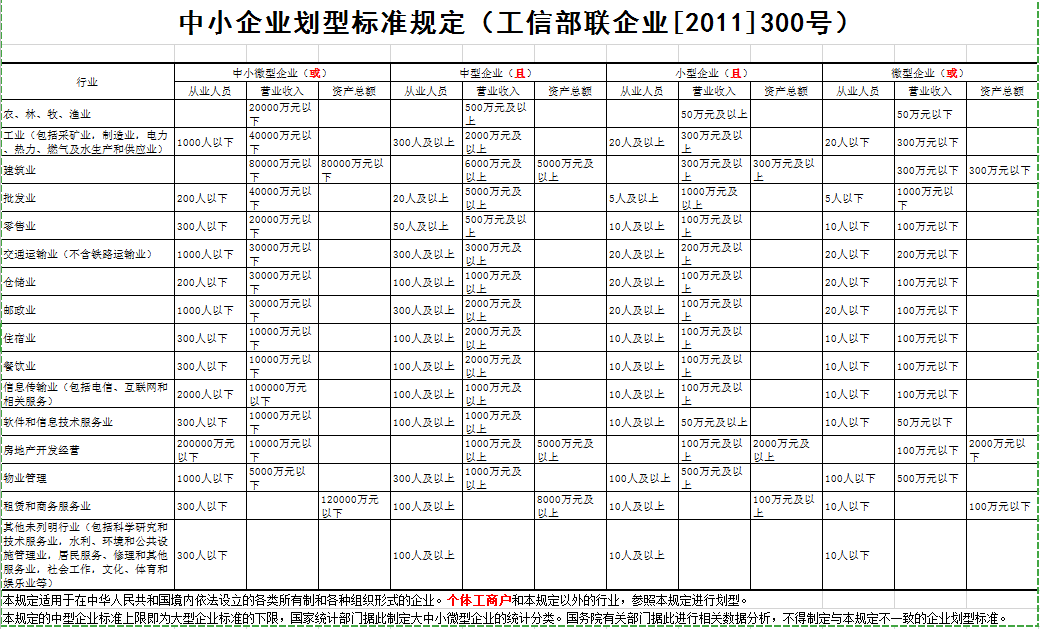 采购人：杭州市钱塘区农业农村局采购代理机构：浙江元正工程管理有限公司2023年05月2023年05月2023年05月序号事项本项目的特别规定1项目属性服务类2报价要求有关本项目实施所需的所有费用（含税费）均计入报价。开标一览表（报价表）是报价的唯一载体。如投标人在政府采购云平台填写的投标报价与投标文件报价文件中开标一览表（报价表）不一致的，以报价文件中开标一览表（报价表）为准。投标文件中价格全部采用人民币报价。招标文件未列明，而投标人认为必需的费用也需列入报价。提醒：验收时检测费用由采购人承担，不包含在投标总价中。投标报价出现下列情形的，投标无效：投标文件出现不是唯一的、有选择性投标报价的；投标报价超过招标文件中规定的预算金额或者最高限价的;报价明显低于其他通过符合性审查投标人的报价，有可能影响产品质量或者不能诚信履约的，未能按要求提供书面说明或者提交相关证明材料证明其报价合理性的;投标人对根据修正原则修正后的报价不确认的。3是否允许采购进口产品本项目不允许采购进口产品。☐可以采购进口产品，优先采购向我国企业转让技术、与我国企业签订消化吸收再创新方案的供应商的进口产品；但如果因信息不对称等原因，仍有满足需求的国内产品要求参与采购竞争的，采购人及其委托的采购代理机构不对其加以限制，将按照公平竞争原则实施采购。4分包 A同意将非主体、非关键性的             工作分包。 B同意大型企业向小微企业、中型企业向小微企业、小微企业向小微企业合理分包。☐ C不同意分包。5开标前答疑会或现场考察A不组织。☐B组织，时间：/,地点：/，联系人：/，联系方式：/。6样品提供A不要求提供。B要求提供，样品：  /  ；样品制作的标准和要求：/；样品的评审方法以及评审标准：详见/；是否需要随样品提交检测报告：否；是，检测机构的要求： /  ；检测内容：  /  。提供样品的时间：  /  ；地点：  /  ；联系人： /  ，联系电话：  /  。请投标人在上述时间内提供样品并按规定位置安装完毕。超过截止时间的，采购人或采购代理机构将不予接收，并将清场并封闭样品现场。采购活动结束后，对于未中标人提供的样品，采购人、采购机构将通知未中标人在规定的时间内取回，逾期未取回的，采购人、采购机构不负保管义务；对于中标人提供的样品，采购人将进行保管、封存，并作为履约验收的参考。制作、运输、安装和保管样品所发生的一切费用由投标人自理。7方案讲解演示A不组织。B组织。注：因投标人自身原因导致无法演示或者演示效果不理想的，责任自负。因平台原因导致本项目方案讲解演示环节无法顺利开展，按照《浙江省政府采购项目电子交易管理暂行办法》相关规定执行。8投标人应当提供的资格、资信证明文件（1）资格证明文件：见招标文件第二部分11.1。投标人未提供有效的资格证明文件的，视为投标人不具备招标文件中规定的资格要求，投标无效。8投标人应当提供的资格、资信证明文件（2）资信证明文件：根据招标文件第四部分评标标准提供。9采购标的对应的中小企业划分标准所属行业标的为： 十二工段以南500米的监测断面水质提升和十八工段闸口监测断面水质提升项目，属于 其他未列明行业 。9采购标的对应的中小企业划分标准所属行业（1）投标人填写中小企业声明函时，标的为十二工段以南500米的监测断面水质提升和十八工段闸口监测断面水质提升项目，所属行业为其他未列明行业；（2）从业人员、营业收入、资产总额填报上一年度数据，无上一年度数据的新成立企业可不填报；（3）中型企业、小型企业、微型企业等3种企业类型，结合以上数据，依据《中小企业划型标准规定》（工信部联企业〔2011〕300号）确定的其他未列明行业，填写时应明确是中型或小型或微型。10节能产品、环境标志产品采购人拟采购的产品属于品目清单范围的，采购人及其委托的采购代理机构将依据国家确定的认证机构出具的、处于有效期之内的节能产品、环境标志产品认证证书，对获得证书的产品实施政府优先采购或强制采购。本项目采购节能产品、环境标志产品要求：A无☐B 政府强制采购节能产品：（1）；（2）……☐C 政府优先采购节能产品：（1）；（2）……☐D 政府优先采购环境标志产品：（1）；（2）……11中小企业信用融资为支持和促进中小企业发展，进一步发挥政府采购政策功能，根据《杭州市政府采购支持中小企业信用融资管理办法》和《关于钱塘区政府采购支持中小企业信用融资有关事项的通知》，供应商若有融资意向，详见本采购文件尾页《关于钱塘区政府采购支持中小企业信用融资相关事项通知》，或登录杭州钱塘区管理委员会官网查看信用融资相关政策及各相关银行服务方案、联系方式。11中小企业信用融资供应商中标后也可在“政采云”平台申请政采贷：操作路径：登录政采云平台 - 金融服务中心 -【融资服务】，可在热门申请中选择产品直接申请，也可点击云智贷匹配适合产品进行申请，或者在可申请项目中根据该项目进行申请。12备份投标文件送达地点和签收人员 备份投标文件送达地点： 杭州市江干区创智绿谷发展中心1幢503室  ；备份投标文件签收人员联系电话： 陈工，13675825548   。采购人、采购机构不强制或变相强制投标人提交备份投标文件。本项目开标地点与代理机构办公地点并非同一处。投标人递交备份文件等资料时应注意时间。也可在开标当天投标截止时间之前递交给代理机构经办人员。13采购代理服务费本项目的采购代理服务费由中标供应商支付。（专家费由采购人支付）根据发改办价格[2003]857号《关于招标代理服务收费有关问题的通知》，每标段中标方须向招标代理机构缴纳中标服务费，标准和规定如下；（1）以中标通知书中确定的中标总金额作为收费的计算基数；（2）中标服务费金额的收取，每标段按照国家发改价格[2011]534号文服务类标准*68.9%向中标人收取。14联合体投标说明业绩证明材料☐联合体投标的，按联合体协议约定的分工内容出具相应的业绩证明材料。承担相同工作的各方或工作内容存在部 分相同的，业绩数量以提供材料较少的一方为准。联合体投标的，由联合体牵头方出具相应的业绩证明材料。☐其他规定：       /          14联合体投标说明其他资信证明材料☐联合体投标的，联合体各方均需按招标文件第四部分评标标准要求提供资信证明文件，否则视为不符合相关要求。联合体投标的，联合体牵头方或者联合体成员根据分工按招标文件第四部分评标标准要求提供资信证明文件的，视为符合了相关要求。☐其他规定：         /        序号工程或费用名称规模单位备注1充氧曝气设备4套含2.2kw增氧泵、喷头、固定装置2水生植物种植4500m2含挺水植物（美人蕉、鸢尾、菖蒲等）和沉水植物（苦草、黑藻等）3微生物在线工厂4台含微生物发酵系统（包括发酵罐控制系统、灭菌系统等）、投加系统等4柔性多孔生态基52帘降解水体中有机物和氨氮5生态修复剂200kg主要成分为高效络合剂、增效剂、吸附剂、表面活性剂、氧化剂、高铁聚物等，水剂，有效成分≥10%6除磷滤料50m3多孔材料，有效含量30%，含网筐及桩基7水质在线监测1点位含系统及设备，9项监测指标：PH值、溶解氧、氨氮、总氮、总磷、CODmn、电导率、水温、浊度。1水质保障服务24次断面水质检测，断面水质提升服务1水生植物运维4500m2浮床：DN50PE管框架、DN50PE弯头、尼龙网、DN25镀锌钢管浮岛：DN50PE管框架、DN50PE弯头、30*30cm浮块、DN25镀锌钢管等2设备运维1项微生物在线工厂、在线监测设备及喷泉维护序号工程或费用名称规模单位备注充氧曝气设备4套含2.2kw增氧泵、喷头、固定装置水生植物种植4000m2含挺水植物（美人蕉、鸢尾、菖蒲等）和沉水植物（苦草、黑藻等）微生物在线工厂3台含微生物发酵系统（包括发酵罐控制系统、灭菌系统等）、投加系统等柔性多孔生态基50帘降解水体中有机物和氨氮生态修复剂200kg主要成分为高效络合剂、增效剂、吸附剂、表面活性剂、氧化剂、高铁聚物等，水剂，有效成分≥10%除磷滤料50m3多孔材料，有效含量30%，含网筐及桩基水质在线监测1点位含系统及设备，9项监测指标：PH值、溶解氧、氨氮、总氮、总磷、CODmn、电导率、水温、浊度。水质保障服务24次断面水质检测，断面水质提升服务水生植物运维4000m2浮床：DN50PE管框架、DN50PE弯头、尼龙网、DN25镀锌钢管浮岛：DN50PE管框架、DN50PE弯头、30*30cm浮块、DN25镀锌钢管等设备运维1项微生物在线工厂、在线监测设备及喷泉维护特征指标（单位）红色预警橙色预警黄色预警pH<6或>9透明度（cm）<25高锰酸盐指数（mg/L）>15氨氮（mg/L）>6>4且≦6>2且≦4总磷（mg/L）>1.2>0.8且≦1.2>0.4且≦0.8溶解氧（mg/L）<2.0氧化还原电位（mV）<50特征指标（单位）三类水四类水五类水pH6-96-96-9高锰酸盐指数（mg/L）≤6（含）≤10（含）≤15氨氮（mg/L）≤1.0≤1.5≤2.0总磷（mg/L）≤0.2≤0.3≤0.4溶解氧（mg/L）5.0-6.03.0-5.02.0-3.0序号评标标准权重投标文件中评标标准相应的商务技术资料目录 *1投标人具备有效质量管理体系认证证书的，得1分；具备有效环境管理体系认证证书的，得1分；具备有效职业健康安全管理体系认证的，得1分；具备有效售后服务认证证书的，得1分。证书均在有效期内且须在全国认证认可信息公共服务平（http//cx.cnca.cn/）上查询得到，最高得 4分。（注：提供证书复印件及全国认证认可信息公共服务平台查询结果网页截图加盖公章，未提供或提供不全不得分。）0-4分（客观）体系证书2自2018年1月1日以来完成过的类似河道水环境生态治理服务项目的合同业绩,每一项得0.2分。本项最高得1分。（需提供中标通知书、合同、完（竣）工验收材料，复印件加盖公章，以上证明材料缺一不可，未提供的不得分）0-1分（客观）业绩3水质保障方案水质保障方案3.1三色预警维护方案内容完整且与项目匹配度好的得2分，方案内容存在欠缺或与项目匹配度一般的得1分。方案内容缺失严重或与项目不匹配的不得分0-2分（主观）3.2生态修复方案内容完整且与项目匹配度好的得2分，方案内容存在欠缺或与项目匹配度一般的得1分。方案内容缺失严重或与项目不匹配的不得分0-2分（主观）3.3排口治理方案内容完整且与项目匹配度好的得2分，每项方案内容存在欠缺或与项目匹配度一般的得1分。每项方案内容缺失严重或与项目不匹配的不得分0-2分（主观）3.4增氧曝气系统方案、处理治安及其他突发事件内容完整且与项目匹配度好的得2分，方案内容存在欠缺或与项目匹配度一般的得1分。方案内容缺失严重或与项目不匹配的不得分0-2分（主观）3.5微生物功能菌投加系统方案内容完整且与项目匹配度好的得2分，方案内容存在欠缺或与项目匹配度一般的得1分。方案内容缺失严重或与项目不匹配的不得分0-2分（主观）3.6投标人为本项目提供的微生物菌剂无毒无害，对河道水体及生物没有负面影响，不会造成环境二次污染，满足得 3分，不满足不得分。[投标文件中需提供国家认可的检测机构出具的微生物安全性检测报告（检验标准为GB/T15441，氯化汞浓度含量合格，即无毒；检测报告有 CMA 标识）]0-3分（客观）4水生植物及管道维护服务方案水生植物及管道维护服务方案4.1去除枯死植株方案内容完整且与项目匹配度好的得2分，方案内容存在欠缺或与项目匹配度一般的得1分。方案内容缺失严重或与项目不匹配的不得分0-2分（主观）4.2植物补植方案内容完整且与项目匹配度好的得2分，方案内容存在欠缺或与项目匹配度一般的得1分。方案内容缺失严重或与项目不匹配的不得分0-2分（主观）4.3植物扶正、加固方案内容完整且与项目匹配度好的得2分，方案内容存在欠缺或与项目匹配度一般的得1分。方案内容缺失严重或与项目不匹配的不得分0-2分（主观）4.4病虫害防治和监测方案内容完整且与项目匹配度好的得2分，方案内容存在欠缺或与项目匹配度一般的得1分。方案内容缺失严重或与项目不匹配的不得分0-2分（主观）4.5除草方案内容完整且与项目匹配度好的得2分，方案内容存在欠缺或与项目匹配度一般的得1分。方案内容缺失严重或与项目不匹配的不得分0-2分（主观）4.6植物修剪方案内容完整且与项目匹配度好的得2分，方案内容存在欠缺或与项目匹配度一般的得1分。方案内容缺失严重或与项目不匹配的不得分0-2分（主观）4.7植物防护(防寒、旱、台、涝、高温等) 方案内容完整且与项目匹配度好的得2分，方案内容存在欠缺或与项目匹配度一般的得1分。方案内容缺失严重或与项目不匹配的不得分0-2分（主观）4.8浮岛、浮框、曝气系统等新建及维修方案内容完整且与项目匹配度好的得2分，方案内容存在欠缺或与项目匹配度一般的得1分。方案内容缺失严重或与项目不匹配的不得分0-2分（主观）4.9拦截口设施维修、应急处理方案内容完整且与项目匹配度好的得2分，方案内容存在欠缺或与项目匹配度一般的得1分。方案内容缺失严重或与项目不匹配的不得分0-2分（主观）5运维服务计划和方案：对投标人提供的设施运维、维修及运行管理方案、计划，设施运行操作规则与规程等内容的完整性、与项目的匹配性进行评分。方案内容完整且与项目匹配度好的得3分；方案内容基本完整且与项目匹配度较好的得2分；方案内容存在欠缺或与项目匹配度一般的得1分；方案内容缺失严重或与项目不匹配的不得分。0-3分（主观）运维服务计划和方案6针对本项目有比较完善的组织架构及管理制度，清晰简练地列出主要管理流程，包括（1）运作流程图（2）激励机制（3）监督机制（4）自我约束机制（5）信息反馈渠道及处理机制，每项方案内容完整且与项目匹配度好的得1分，每项方案内容存在欠缺或与项目匹配度一般的得0.5分。每项方案内容缺失严重或与项目不匹配的不得分。最多得5分。0-5分（主观）组织架构7对本项目的理解程度：包括对本项目所涉及到的现场实际情况的了解和调研、本项目的关键点和难点以及针对上述关键点、难点和其他可预见问题所提出的合理化建议和相应的解决措施。根据提供的方案内容的完整性、与项目的匹配性进行评分。方案内容完整且与项目匹配度好的得3分；方案内容基本完整且与项目匹配度较好的得2分；方案内容存在欠缺或与项目匹配度一般的得1分；方案内容缺失严重或与项目不匹配的不得分。0-3分（主观）项目理解程度8应急响应方案：根据投标人提供的针对本项目（水质维护提升及水面保洁）水质恶化突发性事件、高温季节、防汛、渡汛的安全保证措施、重大活动创建和检查期间的应急响应管理等内容的完整性、与项目的匹配性进行评分。方案内容完整且与项目匹配度好的得3分；方案内容基本完整且与项目匹配度较好的得2分；方案内容存在欠缺或与项目匹配度一般的得1分；方案内容缺失严重或与项目不匹配的不得分。0-3分（主观）应急方案9生态培育稳定期养护管理方案：根据投标人提供的水体修复作业期间的日常管理制度内容的完整性、与项目的匹配性进行评分。方案内容完整且与项目匹配度好的得3分；方案内容基本完整且与项目匹配度较好的得2分；方案内容存在欠缺或与项目匹配度一般的得1分；方案内容缺失严重或与项目不匹配的不得分。0-3分（主观）生态培育方案10污染底泥处置方案污染底泥处置方案10.1污染底泥方案；根据投标人对本项目污染底泥处置流程、处置过程如何达到环保要求等内容完整性与项目的匹配性进行评分。内容完整且与项目匹配度好的得3分；方案内容基本完整且与项目匹配度较好的得2分；方案内容存在欠缺或与项目匹配度一般的得1分；方案内容缺失严重或与项目不匹配的不得分。0-3分（主观）10.2污染底泥最终处置结果满足环保要求的得2分，不满足不得分。需提供相关证明材料(例：环评相关批文等)，若污染底泥处置内容委托第三方处理的还需提供委托函及第三方单位有效营业执照。0-2分（客观）11水质提升技术路线方案：根据投标人提供的针对不同河道的水质现状所采用的技术路线和养护工艺，从其技术路线和水质提升工艺的完整性、客观性、科学合理性等内容的完整性、与项目的匹配性进行评分。方案内容完整且与项目匹配度好的得3分；方案内容基本完整且与项目匹配度较好的得2分；方案内容存在欠缺或与项目匹配度一般的得1分；方案内容缺失严重或与项目不匹配的不得分。0-3分（主观）水质提升方案12施工组织设计方案：根据投标人提供的施工组织设计方案、施工进度安排、文明和安全施工的质量保证措施、施工过程对本项目管理工作的影响性分析、验收方案等内容的完整性、与项目的匹配性进行评分。方案内容完整且与项目匹配度好的得5分；方案内容基本完整且与项目匹配度较好的得4分；方案内容存在欠缺或与项目匹配度一般的得2分；方案内容缺失严重或与项目不匹配的不得分。0-5分（主观）施工组织设计方案13垃圾清运及处理方案：根据投标人对河道治理中产生的垃圾清运及处理的方案等内容的完整性、与项目的匹配性进行评分。方案内容完整且与项目匹配度好的得5分；方案内容基本完整且与项目匹配度较好的得4分；方案内容存在欠缺或与项目匹配度一般的得2分；方案内容缺失严重或与项目不匹配的不得分。0-5分（主观）垃圾清运及处理方案14日常巡查方案：根据投标人水质提升作业期间的日常巡查方案内容的完整性、与项目的匹配性进行评分。方案内容完整且与项目匹配度好的得3分；方案内容基本完整且与项目匹配度较好的得2分；方案内容存在欠缺或与项目匹配度一般的得1分；方案内容缺失严重或与项目不匹配的不得分。0-3分（主观）日常巡查方案15售后服务：根据投标人售后服务网点的设立以及提供的响应时间、到场时间和问题解决时长的情况等内容的完整性、与项目的匹配性进行评分。方案内容完整且与项目匹配度好的得3分；方案内容基本完整且与项目匹配度较好的得2分；方案内容存在欠缺或与项目匹配度一般的得1分；方案内容缺失严重或与项目不匹配的不得分。0-3分（主观）售后服务16根据投标人档案建立与保存措施；交接管理中标后的平稳过度工作，提供完整的工作交接等方案内容的完整性、与项目的匹配性进行评分。方案内容完整且与项目匹配度好的得4分；方案内容基本完整且与项目匹配度较好的得3分；方案内容存在欠缺或与项目匹配度一般的得2分；方案内容缺失严重或与项目不匹配的不得分。0-4分（主观）档案建立及保存17投标人拟派项目负责人具有环保相关专业高级工程师证书的得2分，中级工程师证书的得1分。（须提供项目负责人相关证书及开标时间前连续三个月在本单位社保缴纳证明。）0-2分（客观）项目组成人员17投标人拟派技术负责人具备高级工程师的得2分，中级工程师的得1分；具备注册环保工程师得1分；具备注册公用设备工程师（给水排水）的1分，本项最高得4分。（须提供技术负责人相关证书及开标时间前连续三个月在本单位社保缴纳证明。）0-4分（客观）项目组成人员17拟派项目组人员中（除项目负责人及技术负责人外）配备环保类专业高级工程师、注册环保工程师、注册安全工程师得、水环境自动监控运行工四种人员齐全的得4分。少配备一种人员得2分，少配备2种人员得1分。少配备三种人员及以上的不得分。（须提供上述人员相关证书及开标时间前连续三个月在本单位社保缴纳证明。）注：一人多证书时，仅记取一本证书。0-4分（客观）项目组成人员18有效投标报价的最低价作为评标基准价，其最低报价为满分；按［投标报价得分=（评标基准价/投标报价）*10］的计算公式计算。评标过程中，不得去掉报价中的最高报价和最低报价。因落实政府采购政策需要进行价格调整的，以调整后的价格计算评标基准价和投标报价。（因专门面向中小企业，价格调整在本次项目不适用）10分（客观）/甲方（盖章）：乙方（盖章）：法定代表人：或授权委托人（签字）：法定代表人：或授权委托人（签字）：联系人：联系人：地址：地址：电话：电话：传真：传真：开户银行：开户银行：账号：帐号：正面：                                 反面：序号实质性要求需要提供的符合性审查资料投标文件中的页码位置1投标文件按照招标文件要求签署、盖章。需要使用电子签名或者签字盖章的投标文件的组成部分见投标文件第页2采购人拟采购的产品属于政府强制采购的节能产品品目清单范围的，投标人按招标文件要求提供国家确定的认证机构出具的、处于有效期之内的节能产品认证证书。节能产品认证证书（本项目拟采购的产品不属于政府强制采购的节能产品品目清单范围的，无需提供）见投标文件第页3投标文件中承诺的投标有效期不少于招标文件中载明的投标有效期。投标函见投标文件第页4投标文件满足招标文件的其它实质性要求。招标文件其它实质性要求相应的材料（“▲” 系指实质性要求条款，招标文件无其它实质性要求的，无需提供）见投标文件第页序号招标文件章节及具体内容投标文件章节及具体内容偏离说明12……序号名称品牌（如果有）规格型号（或具体服务）数量单价总价服务要求（年限）12…投标报价（小写）投标报价（小写）投标报价（小写）投标报价（小写）投标报价（大写）投标报价（大写）投标报价（大写）投标报价（大写）序号银行联系人电话1建行开发区支行罗兴、王强86910319，135887181872中信银行开发支行左劼137778897983民生银行下沙支行吕刚139068118324杭州银行下沙开发区支行费莎133886177815兴业银行开发区支行丁萍137774215646中国银行钱塘支行高飞867224997工行开发区支行吴建恩136468614938宁波银行开发区支行贾磊135757452329杭州联合银行下沙支行王宁1890652003010农业银行杭州下沙支行施伟东86912948,1598810660111建行杭州大江东支行朱丽丹1373224927112农业银行临江支行张学民82198699，13867197838